Contents1.	INTRODUCTION	81.1.	The Code	81.2.	The Return To Work Act 2014	81.3.	Other parts of the Act apply	81.4.	The regulatory framework	81.5.	Inconsistencies	81.6.	Application and operation	91.7.	Updates	91.8.	Group of self-insured employers	91.9.	Indemnified maritime employers	91.10.	Continuous Disclosure	91.11.	Italicised expressions	91.12.	Interpretation	102.	OBLIGATIONS OF SELF-INSURED EMPLOYERS	112.1.	Application	112.2.	General	112.3.	Obligations of a self-insured employer	112.4.	Delegated powers and discretion	122.5.	Additional terms and conditions of registration	133.	ELIGIBILITY AND ASSESSMENT CRITERIA	213.1.	Application	213.2.	General	213.3.	Satisfaction of ReturnToWorkSA	213.4.	Eligibility	213.5.	Assessment criteria	233.6.	Registration	313.7.	Third party information	314.	Statement of service standards	324.1.	Application	324.2.	General	324.3.	Application of the Statement of Service Standards	325.	APPLICATIONS FOR GRANT OR RENEWAL OF REGISTRATION	335.1.	Application	335.2.	General	335.3.	Application process for initial grant of registration	335.4.	Application	355.5.	Group registration	365.6.	Application for renewal	375.7.	Registration	375.8.	Outline of application process	395.9.	Outline of renewal process	405.10.	Self-insurance application and renewal model	415.11.	Review process	416.	REDUCTION, REVOCATION, AND APPEALS	436.1.	Application	436.2.	General	436.3.	Reduction or revocation	436.4.	Statutory criteria	446.5.	Notification	446.6.	Process of reduction or revocation of registration	446.7.	Application	456.8.	General	456.9.	Application of criteria under section 129(11)  of the Act	466.10.	Effect of reduction of registration	466.11.	Application	466.12.	General	466.13.	Application of criteria under section 129(9) of the Act	476.14.	Effect of revocation of registration	486.15.	Application	496.16.	Removal of delegation	496.17.	Prosecution	496.18.	Application	496.19.	Appeals to the Minister	507.	SELF-INSURED EMPLOYER FEES	517.1.	Application	517.2.	General	517.3.	Self-insured employer fee	517.4.	Fee payable	537.5.	Basis of calculation	537.6.	Component of fee determined under section146(2)(e) of the Act as of 1 July 2015	547.7.	Classes of fee	557.8.	Supplementary Payment	557.9.	Payment of fee	567.10.	Administration of fees	567.11.	Imposition of fine and/or penalty interest	577.12.	Recovery of fees	577.13.	Review rights	578.	TERMINATION/EXPIRATION OF REGISTRATION	588.1.	Application	588.2.	General	588.3.	Delegation of powers and discretions	588.4.	Assumption of liabilities	588.5.	Valuation of capitalised liabilities	598.6.	Payment	598.7.	Run off of claims	608.8.	Agreement	618.9.	Registration as a registered employer	618.10.	Treatment of Claim files on cessation of self-insurance	629.	EVALUATIONS	639.1.	Application	639.2.	General	639.3.	When evaluations are conducted	639.4.	Criteria for evaluations	639.5.	Evaluation process	659.6.	Failure to comply	659.7.	Evaluation findings	6610.	GROUP SELF-INSURED EMPLOYERS AND CORPORATE RESTRUCTURE	6710.1.	Application – Part I	6710.2.	General	6710.3.	Group employers	6810.4.	Changes to a self-insured employer	6910.5.	Subsidiary of a foreign company which is a holding company	7010.6.	Member of a group of self-insured employers ceases to be a related body corporate	7110.7.	Acquisition of a member of a group of self-insured employers by a registered employer	7210.8.	Amalgamations	7210.9.	Ongoing requirements of group members	7311.	CLAIMS LIABILITIES INCURRED PRIOR TO GRANT OF  SELF-INSURANCE	7411.1.	Application	7411.2.	General	7411.3.	Agreement	7411.4.	Management of transferred claims by the employer	7411.5.	General requirements	7511.6.	Employers acknowledgement and SIETCMA	7811.6a	 Discretion to change calculation methodology	7811.7.	Potential recovery of liabilities	7811.8.	Other issues	8011.9.	Application	8111.10.	General	8111.11.	Agreement	8111.12.	Transfer of liabilities to ReturnToWorkSA	8211.13.	General requirements	8211.14.	Other issues	8212.	MISCELLANEOUS	8312.1.	Application	8312.2.	Employer’s duty to provide work and notice of termination of employment	8312.3.	Return to work co-ordinators	8612.4.	Notification of lump sum payments	8612.5.	Confidentiality	8712.6.	Medical examinations of employees	8812.7.	Assessment of permanent impairment	8812.8.	Notification under section 102 of the Act	8812.9.	Cooperation on information exchange	88ANNEXURES TO THE CODE OF CONDUCT FOR  SELF-INSURED EMPLOYERS	90Please refer to the following definitions when reading and interpreting the Code.GLOSSARYPREAMBLENote: Terms in italics are defined in the Glossary.The purpose of this CodeThe purpose of the Code is to:provide to self-insured employers a framework of ReturnToWorkSA policies and procedures in administering the Return to Work Act 2014 (the Act);constitute a code of conduct for self-insured employers that each self-insured employer must comply with as a condition of their registration pursuant to section 129(5)(d) of the Act;ensure all self-insured employers are aware of the ongoing obligations of registration as a self-insured employer; andexpress those terms and conditions to which registration of all self-insured employers and groups of self-insured employers are subject as determined by ReturnToWorkSA under section 129(5)(a)(iii) of the Act (but not those terms and conditions which have been determined by ReturnToWorkSA to be applicable to an individual self-insured employer or a group of self-insured employers).ReturnToWorkSA Policy on self-insured employer statusThrough the Code of Conduct, the ReturnToWorkSA Board has formulated a policy on the continued existence of self-insured employer status. It provides the recognition, that:The Act contains provision for self-insured employer status as an integral part of the Scheme.The financial security of the Scheme is viewed as a relevant matter in the administration and continuation of self-insured employer registrations.That self-insured employer status should only be available to fit and proper employers capable of achieving and maintaining the required level of performance with the Code and compliance with the requirements of the Act.Self-insured employer status should only be made available to fit and proper employers who can satisfy the Board as to their ability to continue to meet all obligations of registration as a self-insured employer, and that the granting of self-insured employer status is consistent with:the best interests of the Compensation Fund, andThe achievement of the objects and functions specified in the RTWCA and the Act.All self-insured employers are required to maintain compliance with the Code throughout the period of registration, with the consequences of a failure to comply resulting in a potential supplementary payment, revocation, reduction or the placing of conditions on self-insured employer status or refusal to renew self-insured employer status.The Board requires employers who are related bodies corporate to be registered as a group of self-insured employers.If as a result of an evaluation of a self-insured employer, ReturnToWorkSA forms a view that the self-insured employer has not met the standard required for a full period of renewal to be recommended, ReturnToWorkSA will inform the self-insured employer of the reasons for this and provide the self-insured employer with an opportunity to respond to the relevant issues before making a final decision on a renewal.ReturnToWorkSA’s roleReturnToWorkSA performs a number of statutory functions in respect of an employer that is registered as a self-insured employer. These include supervision of self-insured employers to ensure compliance with the Code and the Act, and in doing so ensuring employees are treated in a manner that complies with the objectives and requirements of the Act.Statement of Regulatory IntentReturnToWorkSA has developed a Statement of Regulatory Intent describing its philosophy and commitment to effective regulation. The terms of the statement are replicated below.“Through effective regulation, we will protect the interests of workers and employers by monitoring and enforcing compliance with the Act and Regulation. We will regulate in a way that is consistent with the objects of the Act.While regulation is essential and assists us to achieve scheme objectives, it also imposes a financial and administrative cost on the community. We need to be mindful of that imposition in how we engage with the community and seek to reduce unnecessary red tape for employers, workers, and service providers.We will:Exercise our powers responsibly and in a way that achieves a balance between the interests of employers and workers.Seek to educate, promote and encourage legislative compliance but not shy away from enforcement where material, clear, or systemic non-compliance occurs.Provide all parties with procedural fairness and seek to negotiate a positive outcome wherever possible.Ensure enforcement activity is considered and proportionate.Take a risk-based approach to maximise efficiency and the outcomes that can be achieved.We aim to establish credibility with our stakeholders and service providers by understanding their interests, performance and risks, and working with them to achieve better results.”Objects of ActThe Act provides for the following object and objectives:The object of this Act is—(1)	to establish a scheme that supports workers who suffer injuries at work and that has as its primary objective to provide early intervention in respect of claims so as to ensure that action is taken to support workers—(a)	in realising the health benefits of work; and(b)	in recovering from injury; and(c)	in returning to work (including, if required, after retraining); and(d)	in being restored to the community where returning to work is not possible(2)	In connection with subsection (1), the other objectives that apply with respect to this Act are —(a)	to ensure that workers who suffer injuries at work receive high-quality service, are treated with dignity, and are supported financially; and(b)	to ensure that employers' costs are contained within reasonable limits so that the impact of work injuries on South Australian businesses is minimised; and(c)	to provide a reasonable balance between the interests of workers and the interests of employers; and(d)	to reduce the overall social and economic cost of work injuries to the State and to the community; and(e)	to support activities that are aimed at reducing the incidence of work injuries; and(f)	to reduce disputation when workers are injured at work by improving the quality of decision making and by reducing adversarial contests to the greatest possible extent.(3)	A person exercising judicial, quasi-judicial or administrative powers must interpret this Act in the light of its objects and these objectives without bias towards the interests of employers on the one hand, or workers on the other.(4)	The Corporation, the worker and the employer from whose employment a work injury arises must seek to achieve an injured worker's return to work (taking into account the objects and requirements of this Act).Important considerations when contemplating self-insured employer statusEmployers are advised of the following important considerations when contemplating self-insured employer status:On attaining self-insured employer status, the self-insured employer assumes liability for all payments of compensation to which any person becomes entitled in consequence of the occurrence of a work injury arising from the employment by the self-insured employer or member of the self-insured employer group (if applicable) whether that work injury occurred before or after the date of grant of self-insured employer status.On assuming liability for all payments of compensation described in (1) above, the Corporation may in accordance with Clause 11.5, a liability transfer payment may be payable by or to the Corporation.The self-insured employer must commit appropriate levels of financial and management resources to ensure ongoing compliance with the requirements of the Act and any terms and conditions of registration imposed by ReturnToWorkSA.The self-insured employer must provide actuarial estimates of its current and future claim costs annually, and provide and maintain such guarantees and excess of loss insurance that are appropriate to those estimates as approved by ReturnToWorkSA.The self-insured employer must maintain appropriate claims management facilities and expertise to ensure ongoing compliance in relation to claims management. The self-insured employer must also pay a fee pursuant to section 146 of the Act and adjustments to the fee (if any) as determined by ReturnToWorkSA to apply to the self-insured employer, in accordance with the Act, the Regulations and this Code.Self-insured employer status provides an employer with greater flexibility and an opportunity to reduce overall costs if it excels in reducing claims numbers and administering claims but in doing so the self-insured employer must maintain compliance with the obligations of registration as a self-insured employer.CHAPTER 1INTRODUCTIONThe CodeThis Code is constituted by the Preamble, Chapters 1 to 12 (inclusive), Glossary of Terms and Annexures as amended from time to time by ReturnToWorkSA and published in the Gazette pursuant to section 129(5)(d). The Code is to be known as the self-insured employer code and any references in this Code to ‘the Code’ means the Code of conduct for self-insured employers.The Return To Work Act 2014Compliance with the Code (as determined by ReturnToWorkSA from time to time and published in the Gazette) is enforceable as a condition of registration of that self-insured employer pursuant to section 129(5)(d) of the Act.The Act is administered by ReturnToWorkSA in accordance with the objects of the Act set out in section 3 of the Act. Other parts of the Act applyPart 9 of the Act contains the primary requirements in relation to application for self-insurance and renewal of registration as a 
self-insured employer.Other parts of the Act also apply and continue to apply to an employer upon registration as a self-insured employer. The regulatory frameworkThe self-insured employer must comply with regulatory framework consisting of the relevant legislation and the Code.The Code must be interpreted and applied so as to be consistent with the relevant legislation.InconsistenciesThe Code and the relevant legislation operate concurrently.Where there is an inconsistency between the Code and a provision of the relevant legislation, the relevant legislation will prevail.Application and operationPursuant to section 129(5)(d) of the Act, the Code applies as a condition of registration as a self-insured employer. UpdatesA copy of the Code as amended from time to time and published in the Gazette may be obtained from the ReturnToWorkSA website at www.rtwsa.com.Where there is an inconsistency between the Code available from the ReturnToWorkSA website and the Code as last published in the Gazette, the gazetted version will prevail.Group of self-insured employersThe Act allows for a group of employers to apply to ReturnToWorkSA for registration as a group of self-insured employers.Chapter 10 of the Code sets out the requirements and obligations of group of self-insured employers. Where the context permits, a reference in the Code to ‘self-insured employer’ includes a reference to a group of self-insured employers.Indemnified maritime employersPursuant to section 129(5)(b) of the Act, indemnified maritime employers may apply to be registered as self-insured employers. Continuous DisclosureAn employer granted registration as a self-insured employer has an ongoing obligation to notify ReturnToWorkSA of any change to its circumstances or conditions which are relevant to that registration.Italicised expressionsThe italicised expressions in the Code have the meanings specified in the Glossary.Other derivatives and grammatical forms of a word or phrase defined in the Code have a corresponding meaning. InterpretationUnless otherwise specified in the Code:headings are for convenience only and do not affect the interpretation of the Code;words importing the singular include the plural and vice versa;the provisions of the Acts Interpretation Act 1915 (SA) applicable to the interpretation of a statutory instrument are to be treated as applicable to the interpretation of the Code;a reference to notification means notification in writing. Writing shall include email or other electronic means of communication that is ordinarily able to be reproduced on paper, andthe use of the word ‘including’ shall not limit the generality of anything preceding that word.CHAPTER 2OBLIGATIONS OF SELF-INSURED EMPLOYERSApplicationThis chapter applies to private employers registered as self-insured employers under section 129 of the Act.GeneralThis chapter sets outs the ongoing obligations of an employer once registered as a self-insured employer by ReturnToWorkSA.Compliance by the self-insured employer with the conditions and other obligations of registration will be subject to ongoing review by ReturnToWorkSA.Obligations of a self-insured employerPursuant to section 129(5) of the Act, registration as a self-insured employer is subject to:a condition that the self-insured employer must adopt and apply the service standards set out in Schedule 5 of the Act (but these standards do not, in  themselves, give rise to substantive rights or liabilities (compared to rights or liabilities established or prescribed under other relevant provisions of this Act)); anda condition that the self-insured employer must not exercise any power or discretion delegated to the self-insured employer under the Act unreasonably; andsuch other terms and conditions as ReturnToWorkSA determines from time to time or as are prescribed by the Regulations; andif self-insured employer status was conferred on a group of 
related bodies corporate—the condition that there is at no time 
a related body corporate to any member of the group that 
employs a worker or workers in employment to which the Act applies that is not a member of the group; anda condition that the self-insured employer will comply with any 
code of conduct for self-insured employers determined by ReturnToWorkSA from time to time and published in the Gazette.Delegated powers and discretionPowers delegatedThe powers delegated to self-insured employers are set out in section 134 of the Act. Mechanism of delegationA delegation of powers to a self-insured employer is effective immediately upon the registration of the employer as a self-insured employer by virtue of the Act.ReturnToWorkSA will issue notice of grant of registration or renewal of registration to the self-insured employer. Effect of delegationA delegation of powers by virtue of the Act means the self-insured employer assumes the role of ReturnToWorkSA as the compensating authority in respect of worker costs of injuries suffered by the self-insured employer's workers to the extent specified in section 134(1) of the Act. These powers are delegated to the self-insured employer directly and cannot be further delegated to any person or other body corporate, i.e. the delegated powers must be exercised directly by the self-insured employer.Section 134 of the Act also provides that:A decision made by the self-insured employer in the exercise of a delegated power or discretion has the same force and effect as if it was a decision of ReturnToWorkSA and shall be subject to review and appeal in the same way as a decision of ReturnToWorkSA.ReturnToWorkSA cannot exercise a power or discretion that has been delegated to a self-insured employer.ReturnToWorkSA cannot interfere with or overrule a decision of a self-insured employer made in the exercise of a delegated power, except pursuant to section 134.Reasonable exercise of powers and discretionsSelf-insured employers must exercise their delegations in a reasonable manner and in accordance with the law.In the event a self-insured employer exercises a delegated power unreasonably, ReturnToWorkSA may take such action available to it under the Act as is appropriate in the circumstances including:the withdrawal of  all or part of the relevant delegated power; orrevocation of the employer’s registration as a self-insured employer.The exercise of a self-insured employer’s delegated powers and discretions must be undertaken directly by the 
self-insured employer or group of self-insured employers.The self-insured employer must be able to demonstrate that an employee of the self-insured employer or 
group of self-insured employers has exercised the powers and discretions delegated under section 134 of the Act.The self-insured employer must be able to demonstrate that it has an appropriate level of knowledge and expertise to enable the informed exercise of its delegated powers and discretions.A self-insured employer must establish and implement procedures which describe how it will exercise all powers and discretions delegated under section 134 of the Act.Additional terms and conditions of registrationCriteria under section 129(11) of the ActReturnToWorkSA has determined that it is a condition of continuing registration of a self-insured employer or a group of self-insured employers that it does not undergo a materially adverse change in any of the circumstances ReturnToWorkSA considered in granting self-insurance or the last renewal of a self-insured registration. Should such a material change be noted, the self-insurance status may be reduced or revoked. These circumstances are the matters ReturnToWorkSA had regard to in accordance with section 129 of the Act when conferring or renewing self-insured status including all of the material supplied to ReturnToWorkSA by the employer or group of self-insured employers in support of its application for the conferral or renewal of self-insured employer status, to the extent relevant to those matters.From time to time, ReturnToWorkSA may notify the 
self-insured employer of other matters ReturnToWorkSA considers relevant to the maintenance of self-insured status and the standard of compliance the employer must demonstrate in order to maintain self-insured employer registration.WHS Standards and Injury Management StandardsReturnToWorkSA has determined that ongoing conformance with the Standards is a term and condition of registration as a self-insured employer.The WHS Performance Standards for self-insured employers are a set of standards that are used by ReturnToWorkSA to evaluate an employer’s performance in relation to prevention of injury in the workplace and compliance with relevant legislation. The Injury Management Standards for Self-insured Employers is a set of performance criteria used by ReturnToWorkSA to evaluate an employer’s performance in relation to claims management, return to work and the Code.ReturnToWorkSA will undertake a regular evaluation of an employer’s compliance with the Standards in accordance with Chapter 8 of this Code.A copy of the current WHS Performance Standards for 
self-insured employers is Annexure A and the Injury Management Standards for Self-insured Employers is Annexure B to the Code.Schedule 3 of the RegulationsPursuant to regulation 51 of the Regulations, the registration of an employer as a self-insured employer is subject to ongoing compliance with the terms and conditions prescribed in Schedule 3.It is a condition of registration that the self-insured employer must comply with any policies or requirements notified by ReturnToWorkSA from time to time in relation to the application of Schedule 3, including but not limited to the Self-Insured Employer EDI Technical Specification v12.0.ReturnToWorkSA has determined the following policies and requirements in relation to Schedule 3:Provision of dataA self-insured employer will be deemed to have complied with these obligations if it establishes and maintains a consistent and regular pattern of data provision. For these purposes, a ‘consistent and regular pattern’ will be:data provided within 14 days or such other time as approved by ReturnToWorkSA;no more than two missed or failed/rejected data submissions in any six-month period;no occurrences of two or more consecutive missed or failed/rejected transmissions;all errors at batch and line levels resolved within one month;all coding queries resolved within one month;when the self-insured employer changes its claims database, it should discuss the arrangements for data provision during the period of system transition with ReturnToWorkSA, to ensure any resulting lapse in data transmission does not exceed one month, or where delays are beyond the control of the self-insured employer, such other period as agreed between ReturnToWorkSA and the self-insured employer;when ReturnToWorkSA changes the data requirements, the self-insured employer meets those new data requirements within three months of being notified of those changes; andwhen an employer is first granted registration as a self-insured employer, an operational and compliant claims data base must be implemented with transmissions commencing no longer than three months after the first grant registration.Actuarial reportsEach self-insured employer is required to submit an actuarial report within three months of the end of the self-insured employer’s financial year. The report must be prepared by an actuary following ReturnToWorkSA’s actuarial guidelines, which are Annexure D to this Code.The actuarial reports are used by ReturnToWorkSA to determine the appropriate level of financial guarantee to be provided by the self-insured employer. A failure to provide the report to ReturnToWorkSA within the time stipulated in Schedule 3 will be considered to be a serious breach of the terms and conditions of registration.GuaranteesEach self-insured employer must provide a financial guarantee determined in accordance with Schedule 3. ReturnToWorkSA has determined that the guarantee must be: an unconditional undertaking to pay money on demand,a continuing guarantee,provided by a financial institution that is not related to the self-insured employer and that has a Standard & Poor’s credit rating not less than A+. ReturnToWorkSA will, however, accept guarantees from an institution that has an A or A- rating provided that the guarantee from that institution in respect of any one self-insured employer does not exceed $2million, andprovided by a financial institution that is subject to prudential regulation by the Australian Prudential Regulation Authority (APRA) unless ReturnToWorkSA decides otherwise.ReturnToWorkSA may consider other forms of security that provide a comparable level of security to ReturnToWorkSA but ReturnToWorkSA will have the sole discretion as to the acceptability of such alternative forms of security. Excess of loss insuranceSelf-insured employers are required to obtain and maintain an excess of loss insurance policy, and produce evidence of its existence to the satisfaction of ReturnToWorkSA.ReturnToWorkSA has determined that such excess of loss insurance must satisfy the following: not less than $100 million on the sum insured,a deductible of not less than $500,000 per event or series of events, andif the self-insured employer elects to include a stop loss excess or aggregate excess, such stop loss or aggregate excess must not be less than the higher of:three times the individual incident excess, or10% above the average incurred claim cost for the prior three years.Annual reportsSelf-insured employers are required to provide audited annual financial statements of the 
self-insured employer not later than five months after the expiry of the self-insured employer’s financial year. Notification of corporate changesIn addition to the requirement to notify ReturnToWorkSA on the happening of any of the circumstances set out in paragraph 10 of Schedule 3, self-insured employers must also notify ReturnToWorkSA in the event of any change to the position of:chief executive officer of the self-insured employer, andany officer or officers who have responsibility for the compliance of the employer with the requirement of the WHS Act and injury management systems.Financial distressReturnToWorkSA has determined that a term and condition of registration of any self-insured employer is that the self-insured employer not be in financial distress.For the purposes of this clause, a self-insured employer is in financial distress if it:is in liquidation or provisional liquidation or under administration;has a controller (as defined in the Corporations Act 2001) or analogous person appointed to it or any of its property or if any steps are taken for such an appointment;is taken under section 459F(1) of the Corporations Act 2001 to have failed to comply with a statutory demand;is unable to pay, or stops or suspends or threatens to stop or suspend payment of, its debts;an application or order, other than an application contested in good faith which is stayed, dismissed or withdrawn within 14 days, is made, or a resolution is passed, for its winding up or notice is given of an intention to make such an application or propose such a resolution other than a solvent reconstruction or amalgamation;is otherwise insolvent;enters into a compromise or arrangement with, or assignment for the benefit of, any of its members or creditors; orsuffers an event analogous to any of the events described in this clause.Ongoing compliance with assessment criteriaReturnToWorkSA has determined that a term and condition of registration of any self-insured employer is 
the ongoing compliance by the self-insured employer 
with the assessment criteria set out in the following clauses of the Code:clause 3.5.3 Number of employees employed by the group;clause 3.5.4 Financial viability;clause 3.5.5 Claims administration resources;clause 3.5.6 Incidence and severity of injuries;clause 3.5.7 Effect of working conditions;clause 3.5.8 Return to work services;clause 3.5.9 Provision of suitable employment;clause 3.5.10 Views of relevant industrial associations;clause 3.5.11 Effect on the Compensation Fund; andchapter 4 Statement of Service Standards.Other termsReturnToWorkSA may determine other terms or conditions of registration to apply to a particular self-insured employer.Non-complianceA self-insured employer is at all times, required to comply with the Act or a term or condition of registration. Where an instance of non-compliance with these requirements is identified, ReturnToWorkSA may after taking into account the nature of the non-compliance, provide the self-insured employer an opportunity to undertake corrective actions.Where in the case of an instance of a non-compliance with these requirements ReturnToWorkSA may, pursuant to the Act do one or more of the following:take such a non-compliance with the Act or a term of condition of registration into account when determining whether to subsequently renew self-insured employer status;pursuant to section 129(9) of the Act, revoke or reduce the period of registration as a self-insured employer as outlined in Chapter 6;pursuant to section 146(3) of the Act, allocate the 
self-insured employer to a class of self-insured employers that pay an increased fee as outlined in Chapter 7;pursuant to section 198  of the Act, prosecute the self-insured employer for a breach of the Act;pursuant to section 134(7) of the Act, withdraw (in whole or in part) the delegated powers of the self-insured employer; impose a supplementary payment pursuant to section 147 of the Act.CHAPTER 3ELIGIBILITY AND ASSESSMENT CRITERIAApplicationThis chapter applies to all private employers applying for:registration as a self-insured employer or group of self-insured employers, and/ora renewal of self-insured employer registration.GeneralThis chapter sets out and describes the application of the eligibility and assessment criteria that must be satisfied in order for an employer or group of employers to become or remain self-insured.Unless otherwise specified, an application for registration as a 
self-insured employer must be made in accordance with the requirements of the Act as set out in Chapter 5 of the Code.Satisfaction of ReturnToWorkSAAn employer must establish to the satisfaction of ReturnToWorkSA that it is a fit and proper employer and has reached the standard that, in the opinion of ReturnToWorkSA, must be achieved before conferral of 
self-insured status will be considered. In determining whether the employer is a fit and proper employer ReturnToWorkSA will have regard to the relevant matters described within clause 3.5 of the Code.EligibilityPursuant to section 129(2) of the Act, an application for registration as a self-insured employer may only be made by an employer that is:a body corporate,  oran indemnified maritime employer, ora group of related bodies corporate or local government corporations.Pursuant to section 129(4) of the Act ReturnToWorkSA may reject an application by an individual employer if the employer is a member of a group comprised of related bodies corporate or local government corporations.Group of employersPursuant to section 129(2)(b)(i) of the Act, a group of employers may apply to ReturnToWorkSA for registration as a group of self-insured employers providing they are related bodies corporate under section 129(15) of the Act, viz:Bodies corporate that are related bodies corporate under section 50 of the Corporations Act 2001 of the Commonwealth; orBodies corporate that are associated entities under section 50AAA of the Corporations Act 2001 of the Commonwealth in this clause 3.4(”associated entities”). An application by a group of employers is subject to any special conditions relating to foreign companies that are holding companies and their subsidiaries more specifically provided for under Chapter 10 of the Code.In considering an application for self-insurance for a group of employers constituted of  associated entities under clause 3.4.1 (a)(ii) ReturnToWorkSA will have regard to the following principles:All of the relevant circumstances of the associated entities will be considered.The financial viability and the financial security of the associated entities will be given particular attention.Financial interdependence of the members of the associated entities and the impact of the nomination of one of the associated entities as the deemed employer of all workers of all of the associated entities will be assessed on a 
case-by-case basis. ReturnToWorkSA will require the associated entities to enter into and maintain a legally enforceable agreement between all of the associated entities establishing rights of mutual indemnity between the associated entities and containing an express acknowledgement that being a member of such associated entities automatically carries with it joint and several liability for all the workers compensation liabilities of each associated entity.The employer group must nominate a member of that group pursuant to section 131(1)(c) of the Act, as 
the employer, which is for the purposes of the Act, to be treated as the employer of all workers employed by the various members of the employer group.Assessment criteriaStatutory considerationsPursuant to section 129(11)  of the Act, in deciding whether to grant, renew, revoke or reduce the period of registration as a self-insured employer or group of 
self-insured employers, ReturnToWorkSA may have regard to such matters as it considers relevant and must have regard to the following:the number of employees employed by the employer or group; whether the employer or group of employers is, and is likely to continue to be, able to meet its liabilities;the resources that the employer or group of employers has for the purpose of administering claims for compensation;the incidence and severity of work injuries arising from employment by the employer or employers;the effect, or likely effect, of the working conditions under which workers are employed by the employer, or any of the employers, on the health and safety of those workers;the record of the employer or employers in relation to the recovery and return to work of workers;the record of the employer or employers in providing suitable employment to workers who suffer work injuries;the views of any industrial association that has, in the opinion of ReturnToWorkSA, a proper interest in the matter; andonce an employer or group has been registered as a self-insured employer, ReturnToWorkSA must not, in deciding whether to renew the registration, consider the effect of the registration on the Compensation Fund.ReturnToWorkSA considers each criterion separately and gives due weight to each criterion.In considering the criteria ReturnToWorkSA will have regard to the extent that an employer’s past experience may or may not have relevance due to changes in structure or personnel.Relevant mattersPursuant to section 129(11)  of the Act, in deciding whether to grant, renew, revoke or reduce a period of registration as a self-insured employer, ReturnToWorkSA may have regard to such matters as it considers relevant.Without limitation, ReturnToWorkSA will ordinarily consider the following as relevant considerations in determining whether the employer or group of employers is fit and proper to be self-insured:an employer’s association with a group of 
self-insured employers;the structure and operation of any subsidiaries of the self-insured employer, including any ancillary activities carried on by its subsidiaries which are not intended to be registered as a self-insured employer but which are or are capable of having a materially adverse effect on the self-insured employer’s compliance with the requirements of the Act or a term or condition of registration;whether a single applicant for self-insurance is a member of a corporate group of related bodies corporate; andany actual or any proposed change to:the management or style of operation of the employer, including any proposed sale of the business, notwithstanding the new employer employs the same employees and retains the same management structure; or any other future matter or event which is relevant to the assessment criteria ReturnToWorkSA must have regard to under section 129(11) of the Act,that is likely to occur subsequent to the application for self-insured employer registration.Number of employees employed by the employer or groupOrdinarily the number of employees required for consideration of an application for a self-insured employer registration or a renewal of self-insured employer registration will be 200 or more employees. In exceptional cases ReturnToWorkSA may, in its discretion, consider whether registration or renewal of registration of an employer or self-insured employer (as the case may be) will be permitted notwithstanding that the minimum number of employees has not been met.Unless otherwise agreed by RTWSA, for the purposes of clause 3.5.3 of the Code the number of employees is calculated by calculating the total number of ordinary hours worked by employees employed during a continuous 6-month period and dividing the number of hours by 910. The whole of continuous 6-month period must be within a period of one year prior to the date of the application.An application for renewal of a registration as a self-insured employer or group of self-insured employers with fewer than 200 employees calculated in accordance with clause 3.5.3 of the Code will be assessed having regard to the likelihood of the self-insured employer or group of 
self-insured employers reaching 200 employees within a 12-month period from the date of expiry of the current self-insurance registration period.Financial viabilityIn relation to an employer or group of employers wishing to apply for registration as a self-insured employer, ReturnToWorkSA will ordinarily assess the employer’s capacity to meet its liabilities prior to the lodgement of an application form.In relation to a renewal of registration, ReturnToWorkSA will assess the self-insured employer’s capacity to meet its liabilities on all relevant considerations including the 
self-insured employer’s latest annual financial statements.When determining the self-insured employer’s capacity to meet its liabilities, ReturnToWorkSA will take into consideration such financial data as it considers relevant. ReturnToWorkSA will ordinarily consider the following elements as being relevant but this list should not be considered as exhaustive:Primary indicatorsBalance sheet test, being total tangible assets divided by total liabilities.Gearing ratio, being loan capital divided by total capital employed. Liquidity ratio, being current assets divided by current liabilities.Cash Flow Margin, being operating cash flow divided by net sales.Secondary indicatorProfitability ratio, being net profit before tax divided by total equity. ReturnToWorkSA will consider each of the 4 primary indicators in all cases and the secondary indicator where considered appropriate to assist in the overall analysis. The industry specific benchmarks to be applied are set out in the table below:When the employer results do not meet the stated benchmarks, ReturnToWorkSA will make a judgement based on a holistic assessment of the employer’s financial viability. Wherever possible, averages and trends under each of the criteria over at least three years are to be used to minimise volatility of results and provide a truer picture of the employer’s overall position.ReturnToWorkSA may consider an employer that provides financial guarantees on behalf of other self-insured employers as meeting the required level of financial performance.  In considering the financial suitability of an entity ReturnToWorkSA will have regard to any grouping of the employer and the financial relationships within groups to determine whether it is it is appropriate to measure the employer or group by reference to the financial results of some other related company. The CEO of ReturnToWorkSA may override any assessment outcome that indicates an employer is not eligible based on the assessment against the stated financial viability criteria. Any decision to revoke a self-insurance registration will remain the delegation of the Board.Claims administration resourcesWhen assessing whether the employer or group of employers has sufficient resources for the purpose of administering claims for compensation, ReturnToWorkSA will have regard to the following matters:the qualifications and experience of the officers responsible for claims administration;the number, frequency, complexity and duration of claims;job description of the officers responsible; and the performance of the employer or group of employers as measured against the Code.Incidence and severity of injuriesThe incidence and severity of injuries for self-insured employers will be evaluated based on 3 years previous data from the employer using the ReturnToWorkSA database.Evaluation of the incidence of work injuries is based on the total number of claims reported per million dollars remuneration.Evaluation of the severity of work injuries is based on the average cost of claims per million dollars remuneration.ReturnToWorkSA will ordinarily consider the employer as having satisfied these criteria if the employer’s performance in relation to the incidence and severity 
is lower than relevant industries. If the employer 
represents 30% or more of the remuneration paid in 
their ReturnToWorkSA industry classification then ReturnToWorkSA may compare the employer’s performance to an appropriate broader benchmark.Effect of working conditionsWhen assessing the effect, or likely effect, of the working conditions under which workers are employed by the self-insured employer on the health and safety of those workers, ReturnToWorkSA will have regard to all relevant circumstances including:the performance of the self-insured employer evaluated against the WHS standards;the death of a person in the workplace including details of the incident leading to the fatality and any remedial action taken by the employer;any successful prosecutions against a self-insured employer or group of self-insured employers for an alleged breach of the WHS Act resulting in a death;any work health and safety prosecution, (not being a prosecution for a death of a person in the workplace), of an applicant or an existing self-insured employer which, in the opinion of ReturnToWorkSA, indicates a 
non-conformance with the standards and will, unless 
the non-conformance is rectified to ReturnToWorkSA's satisfaction before a date nominated by ReturnToWorkSA, be regarded as inconsistent with the employer's eligibility for self-insured employer status or continued registration; andReturnToWorkSA will actively monitor the employer’s actions and require reporting from the employer during the period when the fatality is under investigation.Return to Work ServicesWhen assessing the record of the employer or employers in relation to the provision of recovery and return to work services to workers who suffer work injuries, ReturnToWorkSA will have regard to all relevant circumstances including the:performance of the employer or group of employers evaluated against the Injury Management Standards as relevant to the recovery and return to work of workers;employer’s prior record of performance in relation to recovery and return to work, including:sustainable early return to work outcomes;placement of workers in suitable and sustainable employment; and record of compliance with the requirements of ReturnToWorkSA in relation to sections 18, 20 and 25 of the Act; andthe nature and outcomes of any program, whether it is officially recorded and described or simply an informal practice whereby treatment is offered and provided for a limited or extended period of time without a claim being lodged.Provision of suitable employmentWhen assessing the record of the employer or employers in providing suitable employment to workers who suffer work injuries, ReturnToWorkSA will have regard to all relevant circumstances including the:performance of the employer or group of employers as measured by ReturnToWorkSA against the Injury Management Standards;employer’s record and attitude towards the provision of suitable employment for workers who have suffered work injuries including any action taken by ReturnToWorkSA in relation to that matter concerning the employer including the application of a supplementary payment in circumstances attracting the application of sections 18, 20 and 25 of the Act; andcomments of any relevant industrial association and workers on those matters.Views of relevant industrial associationsReturnToWorkSA must have regard to the opinions of any industrial association that has, in the opinion of ReturnToWorkSA, a proper interest in the matter.ReturnToWorkSA will ordinarily consider the following industrial associations as having a proper interest in the matter:an industrial association, including State level officials of an association, that may have members employed by the self-insured employer;on-site representatives of any relevant industrial association;other workers or their nominated representatives as considered appropriate by ReturnToWorkSA;any employer, business or industry associations of which the self-insured employer is a member.The employer must identify and contact in writing all industrial associations that have a proper interest and must satisfy ReturnToWorkSA that all such industrial associations have been identified and have been consulted in writing but doing so will not prohibit ReturnToWorkSA from making contact with industrial associations to further inform it of their opinions.If four weeks after being contacted by the employer there has been no response from the relevant industrial associations, the industrial associations will be deemed 
by the employer and ReturnToWorkSA to have no objection to the application.Effect on the fundExcept in relation to an application for renewal, ReturnToWorkSA may consider the effect on the Compensation Fund of granting self-insured employer registration to a particular employer or group of employers.When assessing the effect of an application for self-insured employer registration on the Compensation Fund, ReturnToWorkSA will have regard to all relevant circumstances including the projected effect on the employer’s industry premium rate of granting self-insured employer registration to the particular applicant.RegistrationPursuant to section 129(3) of the Act:where an application is made for self-insured employer registration and ReturnToWorkSA is satisfied:that the employer or employers constituting the group have reached a standard that must be achieved before conferral of self-insured status can be considered, andthat in all the circumstances it is appropriate to do so,ReturnToWorkSA may register the employer or the group as a 
self-insured employer or a group of self-insured employers.All elements referred to in this chapter will be considered by ReturnToWorkSA in making its decision to grant or reject an application for registration or renewal. All registrations and renewals will be subject to the condition that the employer complies with the terms and conditions of registration.Third party informationIn assessing or evaluating an employer under the Code, ReturnToWorkSA may take into account any evidence or report provided by third party auditors in relation to that employer, but is under no obligation to do so. However, in no circumstances will ReturnToWorkSA rely solely on the evidence or report of an accredited third party auditor as the basis for a decision regarding the grant, renewal, revocation or reduction of 
self-insured employer registration.CHAPTER 4Statement of service standardsApplicationThis chapter applies to all self-insured employers or employers who have applied for registration as a self-insured employer or group of self-insured employers.General Section 129 of the Act requires as a condition of registration that the 
self-insured employer adopt and apply the statement of service standards set out in Schedule 5 of the Act.This chapter describes the requirements a self-insured employer must meet when adopting and applying the statement of service standards set out in Schedule 5.Application of the Statement of Service StandardsIn applying the statement of service standards the self-insured employer will:provide easy access to the statement of service standards to its employees;ensure procedures are in place which describes how the self-insured employer will meet the requirements of the statement of service standards;ensure that all providers of relevant services engaged by the 
self-insured employer meet the requirements of the Statement of service standards;provide to ReturntoWorkSA within 30 days of receipt a copy of any investigation report provided to it by the State Ombudsman; andany investigation report provided by the Ombudsman and provided to ReturnToWorkSA must be accompanied by written details of any corrective actions being undertaken by the self-insured employer to address any substantiated complaint.CHAPTER 5APPLICATIONS FOR GRANT OR RENEWAL OF REGISTRATIONApplicationThis chapter applies to all private employers, whether a single company or a group of related corporations, who are applying for:registration as a self-insured employer or group of self-insured employers, ora renewal of registration as a self-insured employer.GeneralThis chapter sets out and describes the registration procedure and fees payable by an employer applying for self-insured employer registration.Clause 5.6 of the Code sets out the requirements for a self-insured employer applying for a renewal of registration.Unless otherwise specified, ReturnToWorkSA recommends any employer wishing to become registered as a self-insured employer contact ReturnToWorkSA for details before making an application for registration.An employer applying for registration as a self-insured employer (not a self-insured employer applying for a renewal), must pay to ReturnToWorkSA the fees prescribed in the Regulations and payment must accompany the employer’s application. The fee is non-refundable.Application process for initial grant of registrationWho may apply?Any employer that is a single company or a group of related bodies corporate may apply for registration as a self-insured employer. When to applyAn application for self-insured employer registration may be made at any time.How to applyAn outline of the application process is set out in clause 5.8 of the Code.Section 131 of the Act sets out the requirements in relation to an application for registration as a self-insured employer (as set out in clause 5.8 of the Code). However, ReturnToWorkSA will ordinarily offer to carry out an initial financial evaluation of the employer against the requirements of the Act before any formal application is made or the prescribed fee is paid.An employer is not obliged to undergo this initial financial evaluation process and may submit its application for assessment without it. However, the employer will be obliged to pay the prescribed fee upon submitting their application and the fee is non-refundable should its application be rejected.Initial financial evaluationDuring the initial financial evaluation, ReturnToWorkSA will evaluate the employer’s financial ability to meet the requirements of self-insured employer registration as required by the Act.The financial requirements and the criteria ReturnToWorkSA will ordinarily consider when determining the employer’s financial ability to currently meet and to continue to meet its liabilities as a self-insured employer as and when they arise are set out in clause 3.5.4 of the Code.In order for ReturnToWorkSA to carry out the financial evaluation, the employer must provide copies of relevant audited annual financial reports.After the initial financial evaluation is completed, ReturnToWorkSA will either advise the employer:to proceed with making a formal application for registration as a self-insured employer subject to the employer's ability to satisfy any requirements relevant to the employer's financial position that, in the opinion of ReturnToWorkSA, would need to be met for an application for self-insured employer registration to be successful; orthat it does not comply with the financial requirements of the Act and that its application is likely to be rejected.An employer that has been advised by ReturnToWorkSA that based on an initial financial evaluation, its application for self-insured employer registration is likely to be rejected is not prevented from making an application for self-insured employer registration.An employer is advised not to proceed with its application until it is satisfied that it can accept the conditions relating to the transfer of claims liabilities as advised by ReturnToWorkSA.Advice by ReturnToWorkSA that the employer proceeds to make a formal application is no assurance that the application will be successful.ApplicationApplication Pursuant to section 131 of the Act, an application for registration as a self-insured employer must:be made in the designated manner and form; andbe accompanied by the prescribed information detailed in regulation 53 of the Regulations; andin the case of an application for registration by a group of employers nominate a member of the group as the employer that is, for the purposes of the Act, to be treated as the employer of all workers employed by  the various members of the group; andbe accompanied by the prescribed fee fixed in accordance with the Regulations.Application for registrationAn application for registration as a self-insured employer must:be in the form approved by ReturnToWorkSA; and be completed in the manner approved by ReturnToWorkSA; andpursuant to section 131(1)(b) of the Act must be accompanied by the prescribed information.An application form and assistance with the application process can be obtained by contacting ReturnToWorkSA.Prescribed feePursuant to regulation 53(2) the prescribed fee must accompany an application for registration as a self-insured employer.An application for registration as a self-insured employer (not an application for renewal registration) submitted to ReturnToWorkSA for its determination without the prescribed fee will not be considered or evaluated until the fee is paid.The current fee is:$10,000, plus$15 for each worker employed by the applicant up to a maximum of $40,000.The fee set out in clause 5.4.3(c) does not include any goods and services tax that may be applicable.The fee is non-refundable.Group registrationPursuant to section 129(12)  of the Act:Where related bodies corporate are registered as a group of self-insured employers, the employer so nominated by the group shall be treated as the self-insured employer of all workers employed by the various members of the group.All members of the group are jointly and severally liable to satisfy the liabilities of the nominated self-insured employer.Pursuant to section 129(13) of the Act, ReturnToWorkSA may, on application from the group, change the nominated employer. When considering an application to do so ReturnToWorkSA will take into account the following principles:whether it would be a significant change to the group of 
self-insured employers; andthe effect of the change on the financial status of the group. Any material deterioration in financial status will require consideration of whether or not the group can still be supported as an ongoing group of self-insured employers; andwhether the change requires any amendments to financial guarantee or excess of loss insurance arrangements. If so, they must be satisfactorily resolved prior to or concurrent with approval of the change; anda change of name of an existing company where there is no change of the Australian Company Number does not require an application to change nominated employer.Application for renewalA self-insured employer wishing to renew its registration as a 
self-insured employer must apply to ReturnToWorkSA for a renewal of its registration in accordance with this clause. An application for a renewal of self-insured employer registration must be made not less than six months prior to the end of the period of registration.An applicant for registration or renewal of a registration as a 
self-insured employer must include the number of employees employed by the employer calculated in accordance with 
clause 3.5.3 of the Code.A self-insured employer applying for a renewal of its self-insured employer registration must satisfy the assessment criteria of the Act to a standard determined by ReturnToWorkSA in order for such renewal to be granted. These criteria are set out in Chapter 3 of the Code and the Standards. The period of registration granted as a result of an application to renew registration will not exceed five years. RegistrationRegistrationPursuant to section 129(3)  of the Act, where a valid application for registration has been made and ReturnToWorkSA is satisfied that:the employer or the employers constituting the group have reached a standard that must be achieved before conferral of self-insured employer status can be considered, and in all the circumstances it is appropriate to do so,ReturnToWorkSA may register the employer or the group as a self-insured employer or a group of self-insured employers.All the relevant circumstances (including the elements referred to in this chapter and Chapter 3) will be considered by ReturnToWorkSA in making its decision to approve or reject an application. ReturnToWorkSA will issue a notice of registration as a 
self-insured employer for a specified period. Decision by the BoardAn application for registration as a self-insured employer or renewal of that registration must be determined either by the Board or its duly authorised delegate for the exercise of that function (‘delegate’). The Board or its delegate will not consider an application until all evaluations are completed to the satisfaction of ReturnToWorkSA. The Board’s or its delegate’s decision to reject an application for self-insured employer registration is subject to appeal as set out in Chapter 6. Effective datePursuant to section 129(5) of the Act, registration takes effect from a date fixed by ReturnToWorkSA.Should the employer request and ReturnToWorkSA agree the registration may take effect from a date after the date fixed under paragraph (a) but no extension will be given beyond six months, and if not taken up by that time the original approval of self-insurance will be considered to have lapsed.ReturnToWorkSA cannot backdate a registration.Period of registrationPursuant to section 129(5)(f)  of the Act, ReturnToWorkSA may grant registration of an employer as a self-insured employer for 
a period not exceeding three years as determined by ReturnToWorkSA.Initial period of registrationA self-insured employer will ordinarily be granted a conditional registration for an initial period not exceeding three years. That registration will be subject to evaluation against the Injury Management Standards on or about the expiry of the first year. Should the self-insured employer fail such evaluation, ReturnToWorkSA may take such action as it deems appropriate in the circumstances, having regard to the nature of the non-compliance.At the end of the initial period of registration, a self-insured employer may apply to ReturnToWorkSA to renew its registration for a further period (not exceeding five years) in accordance with section 129(5)(f) of the Act. Outline of application processThe application process and its progress will consist of a number of steps as outlined below: Application submitted for evaluation and consideration.ReturnToWorkSA appoints one or more evaluators to evaluate the application.The evaluators meet with the employer to outline and discuss the requirements of the evaluation process (see Chapter 9 for details on the evaluation process).The evaluation process proceeds until ReturnToWorkSA determines whether the employer has met all requirements for a self-insured employer status.The employer and ReturnToWorkSA agree on a target date for commencement of self-insured employer registration if the application is successful.The employer and ReturnToWorkSA agree the terms and conditions for the transfer of liabilities (including all the necessary financial calculations and adjustments) pursuant to section 64(3) and 64(4).An actuarial evaluation is obtained to cover both the value of the existing claims liability to estimate the likely liability that may be incurred during the first year of self-insured employer registration.The Board or the delegate considers the application, and if appropriate, grants self-insured employer registration.The employer submits the required financial guarantee, and evidence of the existence of the excess of loss insurance policy.Commencement of self-insured employer registration.An adjustment to the agreed timeframes will be made should the employer be unable to provide ReturnToWorkSA with the requisite information as and when it is required by ReturnToWorkSA. ReturnToWorkSA will notify the employer of any changes to the timeframes as soon as practicable.If for any reason the employer delays performance of any of the required steps for a period of 6 months or more in total, ReturnToWorkSA may, in its sole discretion, determine that the employer has abandoned its application. Abandoned applications will not be resurrected, and if an employer wishes to reapply, the full process must commence again, including payment of the fee. However ReturnToWorkSA may, in its sole discretion, take into consideration any work done prior to the application being abandoned, providing it remains relevant and valid for any new application.An application process not completed within 2 years of its commencement (measured from the date of payment of the application fee) may be considered by ReturnToWorkSA as lapsed. An application that has lapsed may be resurrected by payment of a fresh application fee.Outline of renewal processThe following paragraphs apply where a self-insured employer applies to ReturnToWorkSA for a renewal of self-insured employer registration pursuant to clause 5.6:Upon receiving the self-insured employer’s application for renewal, ReturnToWorkSA will appoint one or more evaluators to evaluate the application.The evaluator will meet with the self-insured employer to outline and discuss the requirements of the evaluation process (see Chapter 9).If the evaluator determines that there is a material chance that the self-insured employer will not meet the requirements of the Code then, provided that the self-insured employer has made its application for renewal in the time specified under clause 5.6 of the Code, ReturnToWorkSA will use its best endeavours to ensure the following:the evaluator will provide the self-insured employer with written notice of the evaluator’s provisional findings and the factual basis for those findings at least 60 calendar days before the expiry of the self-insured employer’s registration, or in the case of a new applicant the consideration of the application for self-insurance by the Board of ReturnToWorkSA;the self-insured employer will be given an opportunity to respond to the findings and to address any issues raised directly with the responsible ReturnToWorkSA officer/evaluator within 30 calendar days on receiving the written findings; andthe evaluator will consider any response made by the 
self-insured employer or any action taken by the self-insured employer to address issues raised by the evaluator in the 
final report. Where no written response is received from the self-insured employer within the 30 days, the evaluation report(s) will be considered to be final.If the self-insured employer proposes to dispute the provisional findings it must follow the review process outlined in clause 5.10.Self-insurance application and renewal modelIn determining the term and conditions of registration for an initial application or an application for renewal of registration as a self-insured employer, ReturnToWorkSA will have regard to the self-insurance application and renewal model.Review processWhere a self-insured employer or employer disagrees with an assessment made by ReturnToWorkSA in respect of any of the criteria contained in section 129 of the Act or the Code as part of a renewal or application a review process will be available as follows:The self-insured employer or employer must write to the Manager, Self-insured, within the 30 calendar days of receiving the written provisional findings. The self-insured employer or employer must ensure that it specifies the area(s) of disagreement and provides evidence supporting its position. ReturnToWorkSA will review the evaluation findings and the
self-insured employer’s submission and if appropriate:change its findings; orarrange for conciliation to take place between the parties. Should ReturnToWorkSA's conciliation result in a change to the assessment of the application of the relevant criteria then the findings shall be altered accordingly.If the matter is not resolved, the self-insured employer or employer may request that ReturnToWorkSA appoint a different and (if possible) more senior evaluator/officer to undertake a peer review. The peer review will consider the self-insured employers or employers’ response to the initial findings or any corrective action taken by the self-insured employer or employer and make a final assessment for consideration by the Board or its delegate.ReturnToWorkSA and the self-insured employer or employer can agree to bypass conciliation and proceed directly to peer review.The self-insured employer or employer will be provided with the final assessment and recommendation to the Board or its delegate when making a decision on that self-insured employer's renewal or employer's application for self-insured registration.CHAPTER 6REDUCTION, REVOCATION, AND APPEALSPart I - IntroductionApplicationThis chapter applies to all private self-insured employers whose period of registration is being considered for reduction or revocation by ReturnToWorkSA as a result of the self-insured employer breaching the Act or a condition of registration.GeneralPart I specifies the statutory criteria ReturnToWorkSA must have regard to when determining whether to reduce or revoke a 
self-insured employer’s registration.Part II of this chapter specifies the application of the criteria discussed in Part I by ReturnToWorkSA when considering whether to reduce a self-insured employer’s registration.Part III of this chapter specifies the application of the criteria discussed in Part I by ReturnToWorkSA when considering whether to revoke a self-insured employer’s registration.Part IV of this chapter specifies the alternative actions ReturnToWorkSA, in its discretion may take, where appropriate, as an alternative to reducing or revoking a self-insured employer’s registration.Part V of this chapter specifies the right of appeal of a self-insured employer if ReturnToWorkSA refuses to grant, renew or revoke a 
self-insured employer’s registration.Reduction or revocationPursuant to section 129(9) of the Act, ReturnToWorkSA may reduce or revoke the period of registration of a self-insured employer or group of 
self-insured employers if the self-insured employer or a member of the group of self-insured employers breaches or fails to comply with the Act or a term or condition of registration.Statutory criteriaIn deciding whether to reduce or revoke the registration of a 
self-insured employer or group of self-insured employers, ReturnToWorkSA:may have regard to such matters as it considers relevant, andwill have regard to the considerations ReturnToWorkSA must have regard to pursuant to the Act. Clause 3.5 of the Code and the Standards sets out the requirements ReturnToWorkSA may and will have regard to.NotificationPursuant to a self-insured employer’s obligations of notification set out in Chapter 1 and paragraph 10 of the Schedule 3, a self-insured employer must notify ReturnToWorkSA as soon as practicable of:any breach or failure to comply with the Act or a term or condition of registration; or any change to its circumstances which may cause them to be in breach of a term or condition of registration.Process of reduction or revocation of registrationThe Board of ReturnToWorkSA, in its discretion, will determine whether the period of registration as a self-insured employer or group of self-insured employers which has breached or failed to comply with the Act or a term or condition of registration should be reduced or revoked, having regard to the criteria referred to in section 129(11) of the Act as set out in clause 3.5 of the Code and WHS standards and Injury Management Standards.If the Board determines that a self-insured employer’s registration as a self-insured employer is to be reduced or revoked, the Board will also determine the date upon which the reduction or revocation is to be effective and where appropriate, the reduced period of registration that is to apply.The Board may have regard to any recommendation by ReturnToWorkSA in relation to the reduction or revocation of the period of registration of a self-insured employer. ReturnToWorkSA recognises that a reduction or revocation of registration as a self-insured employer has potentially serious consequences for a self-insured employer. Prior to ReturnToWorkSA making a recommendation to the Board that the registration of a self-insured employer should be reduced or revoked, ReturnToWorkSA will (unless there are good reasons for proceeding urgently):request the self-insured employer to show cause why ReturnToWorkSA should not reduce or revoke the period of registration;provide to the self-insured employer a reasonable period of time during which the self-insured employer may respond to the notification;provide to the self-insured employer a reasonable period of rectification during which the self-insured employer may demonstrate to ReturnToWorkSA its compliance with the Act and the terms and conditions of registration; andin the circumstances of a revocation, inform the self-insured employer of its rights to dispute the decision of ReturnToWorkSA.Without limitation clauses 6.6(e)(ii) and.6 (e)(iii) will not apply if ReturnToWorkSA is of the opinion that the circumstances require an immediate revocation of the period of registration.Clause 6.6(e)(iii) will not apply if ReturnToWorkSA is of the opinion that the breach or failure to comply with the Act or a term or condition of registration is of such a nature that it cannot be rectified within a reasonable period of time.Part II – Reduction of period of registrationApplicationThis part applies to all private self-insured employers whose period of registration is being considered for reduction by ReturnToWorkSA.GeneralReduction of a period of registration will ordinarily be used as an alternative to revocation if ReturnToWorkSA considers it appropriate to maintain self-insured employer status subject to a review of the circumstances of the self-insured employer.A self-insured employer may appeal a decision by ReturnToWorkSA to reduce its registration as a self-insured employer. Section 133 of the Act and Part V of this chapter set out the self-insured employer’s rights in terms of an appeal. Application of criteria under section 129(11)  of the Act A reduction of term has potentially adverse financial implications for a self-insured employer.Without limitation, ReturnToWorkSA will when considering whether to reduce the period of registration of an employer in accordance with section 129(9) of the Act have regard to all relevant circumstances including whether the self-insured employer has at any time during its registration as a self-insured employer undergone a change to:its management structure;its style of operation;its financial circumstances; orany other matter specific to that self-insured employer that is relevant to the criteria specified in section 129(11) of the Act or a term or condition of registration,that, in the opinion of ReturnToWorkSA is or is likely to have a materially adverse effect on the self-insured employer’s ongoing compliance with the Act or a term or condition of registration.Effect of reduction of registrationReturnToWorkSA may reduce the period of registration to any period which it deems appropriate in the circumstances.Upon expiry of the reduced period of registration, a self-insured employer must apply to ReturnToWorkSA to renew its registration in accordance with section 129 of the Act and chapters 3 and 5 of the Code if it wishes to remain a self-insured employer.Part III – Revocation of registrationApplicationThis part applies to all private self-insured employers whose registration is being considered for revocation by ReturnToWorkSA. GeneralA self-insured employer may appeal a decision by ReturnToWorkSA to revoke its registration as a self-insured employer. Section 133 of the Act and Part V of this chapter set out the self-insured employer’s rights in terms of an appeal. Pursuant to section 167 of the Act, where an employer ceases to be a self-insured employer, ReturnToWorkSA may, in its discretion, undertake, in whole or part, liabilities related to work injuries arising from employment during the period of the self-insured employer registration. Clause 8.4 of the Code sets out the requirements and terms of administration of section 167 by ReturnToWorkSA.Application of criteria under section 129(9) of the ActReturnToWorkSA will consider revoking a self-insured employer’s registration if in all the circumstances it is appropriate to do so including where at any time during the period of registration, the self-insured employer commits:a serious or fundamental breach of the Act or a term and condition of registration, ora minor breach of the Act or a term or condition of registration and where ReturnToWorkSA has reasonable grounds to believe the self-insured employer is likely to repeat the breach or failure to comply with the Act or the term or condition of registration. By way of example only, a self-insured employer will be considered to have committed a serious or fundamental breach of the Act where the self-insured employer has:acted unreasonably in the performance of its delegated powers or discretions;acted in such a way as to intentionally cause the workers of the self-insured employer to receive less than their statutory entitlements;acted in such a way as to materially affect ReturnToWorkSA’s ability to monitor the performance of the self-insured employer by, for example, failing or refusing to provide accurate and timely reports to ReturnToWorkSA in accordance with the requirements of Schedule 3 of the Regulations;acted in such a way as to materially increase the risk to ReturnToWorkSA as insurer of last resort, by, for example:Failing to provide at all times a bank guarantee or provide any additional security that is required by ReturnToWorkSA from time to time that is approved 
by ReturnToWorkSA and satisfies the requirements of Schedule 3 of the Regulations.The sale or loss of all or part of the assets of the 
self-insured employer, which in the opinion of ReturnToWorkSA, results in the self-insured employer being unable to satisfy the requirements of the Act or terms and conditions of registration.been successfully prosecuted in relation to a death in the workplace; orfailed to notify ReturnToWorkSA within the time specified of any of the matters referred to in paragraph 10 of Schedule 3.Without limitation, ReturnToWorkSA will have reasonable grounds to believe the self-insured employer is likely to repeat the breach or failure to comply with the Act or the term or condition of registration if:the self-insured employer has failed to expressly acknowledge that the self-insured employer’s conduct constituted a breach or a failure to comply; orthe self-insured employer has refused to give any undertakings to ReturnToWorkSA that it will comply with the Act or a term or condition of registration; orin the opinion of ReturnToWorkSA, the self-insured employer is unable to rectify the conduct that is in breach of the Act or a term or condition of registration within the period specified by ReturnToWorkSA. Where an employer ceases to be a self-insured employer, the delegation to the employer under section 134 of the Act will, if ReturnToWorkSA so determines, continue to such extent 
as ReturnToWorkSA thinks fit in relation to injuries that occurred before cessation of self-insurance (and any act or omission of the employer within the scope of the delegation will be taken for the purposes of the Act, to be the act or omissions of a self-insured employer).Effect of revocation of registrationAn employer whose registration as a self-insured employer has been revoked must register with ReturnToWorkSA as a registered employer.Part IV – Alternative actionApplicationThis part sets out the alternative action available to ReturnToWorkSA which it may, within its discretion, consider when deciding whether to reduce, revoke or not renew a self-insured employer’s registration or when ReturnToWorkSA is of the opinion a self-insured employer has breached or is failing to comply with the Act or a term or condition of registration. Removal of delegationPursuant to section 134(7) of the Act, ReturnToWorkSA may consider the removal of delegation of a power or discretion.ReturnToWorkSA will consider the removal of delegation of power where in all the circumstances it is appropriate to do so including where the serious or fundamental breach is the exercise of a power or discretion unreasonably but the self-insured employer is otherwise complying with the Act.In the circumstances referred to in 6.16b) ReturnToWorkSA may withdraw the delegation until it is satisfied the power will be exercised reasonably.ProsecutionPursuant to sections 198 and 199 of the Act, ReturnToWorkSA may consider prosecution where a self-insured employer is in breach or fails to comply with the Act. Part V – Appeals ApplicationThis part applies to any employer that wishes to appeal a decision of ReturnToWorkSA pursuant to section133 of the Act.GeneralAny self-insured employer that decides to appeal a decision of ReturnToWorkSA in accordance with the Act should notify ReturnToWorkSA as soon as practicable.Appeals to the MinisterPursuant to section 133 of the Act:If ReturnToWorkSA:refuses the registration of an employer or group of employers as a self-insured employer or group of self-insured employers; or grants or renews registration as a self-insured employer or group of self-insured employers for a period of less than three years; orreduces the period of registration of an employer or group of employers as a self-insured employer or group of self-insured employers; orcancels the registration of an employer or group of employers as a self-insured employer,the employer or employers may appeal to the Minister against the decision. The appeal must be commenced within one month after the employer or employers receive notice of ReturnToWorkSA’s decision unless the Minister allows an extension of time for the appeal.If an appeal to the Minister is against a decision of ReturnToWorkSA to refuse to renew, or to cancel the registration of the employer or employers as a self-insured employer or group of self-insured employers, ReturnToWorkSA may extend or renew the registration of the employer or employers for a period of up to 3 months (pending resolution of the appeal).The Minister may (but is not obliged to) permit an appellant to appear personally or by representative before the Minister on an appeal.The Minister has an absolute discretion to decide an appeal against a decision of ReturnToWorkSA in relation to registration as the Minister thinks appropriate.If the Minister decides in favour of the appellant, the Minister must furnish ReturnToWorkSA with a statement of the reasons for the decision.CHAPTER 7SELF-INSURED EMPLOYER FEESApplicationThis chapter applies to all self-insured employers.GeneralA self-insured employer is liable to pay a fee to ReturnToWorkSA. Self-insured employer feeFeePursuant to section 146 of the Act:The fee payable by a self-insured employer will be a percentage of the base premium that would have been payable by the employer if the employer were not registered as a self-insured employer  and liable to pay a base premium under Part 9 of the Act and will be fixed by the Corporation with a view to raising from self-insured employers - a fair contribution towards the administrative expenditure of the Corporation; anda fair contribution towards the cost of recovery and return to work  funding; anda fair contribution towards the cost of the system of dispute resolution established by the Act, anda fair contribution towards the costs associated with the operation of Part 8 of the Act; anda fair contribution towards actual and prospective liabilities of the Corporation arising from the insolvency of employers and other liabilities of the ReturnToWorkSA as an insurer of last resort.Elements in determining the fee Contribution towards administrative expenditure.A fair contribution towards administrative expenditure is a fair contribution by self-insured employers towards:the costs and overheads incurred by ReturnToWorkSA in the administration of the Scheme; andthe cost of services provided to self-insured employers by ReturnToWorkSA. Contribution towards recovery and return to work funding.ReturnToWorkSA does not currently require self-insured employers to make a contribution to the cost of recovery and return to work funding as self-insured employers currently fund all such functions for their injured workers themselves.Contribution towards costs of dispute resolution.A fair contribution towards the costs of dispute resolution is a fair contribution by self-insured employers that must be paid by ReturnToWorkSA to support the South Australian Employers Tribunal and its functions, including any contributing required for the runoff of the functions of the Workers Compensation Tribunal under the repealed legislation.Contribution towards the costs associated with the operation of Part 8 of the Act.A fair contribution towards the costs that must be paid by ReturnToWorkSA to support the function relating to Independent Medical Advice referred by the South Australian Employers Tribunal and the Office of the State Ombudsman.Fair contribution toward liabilities arising from insolvency and other liabilities of ReturnToWorkSA as an insurer of last resort.Subject to clause 7.6 a fair contribution towards liabilities arising from insolvency is determined by ReturnToWorkSA and is included in the fee for self-insured employers. Fee payableSubject to clause 7.4(b), the fee for all self-insured employers as described in clause 7.3.1 is subject to an annual review by the ReturnToWorkSA Board (in the first quarter of each calendar year). The outcome of any review is applied from the commencement of the following financial year (1 July each financial year). The fee in respect of an individual self-insured employer (or group of 
self-insured employers) may pursuant to section 146(3) be subject 
to individual adjustment from time to time under this Chapter 7.The fee is payable in addition to:the WHS employer registration fee;any fines or penalty interest or supplementary payments  payable under divisions 6 or 7 of Part 9 of the Act; andany GST payable under A New Tax System (Goods and Services) Tax Act 1999 (Commonwealth).The fee payable by a self-insured employer will be differentiated between different self-insured employers or classes of self-insured employers created by ReturnToWorkSA by reference to the following factors:the class of self-insured employers for which ReturnToWorkSA has determined that section 146(2)(e) of the Act does not apply, or should make no contribution under that section; the class of all Crown self-insured employers for which ReturnToWorkSA does not assess performance against the Code or the Standards.Basis of calculationThe fee is calculated in accordance with the following formula:Fee = (R x IPR x SIR) + WHS + GSTWhere:SIR = SEF+ (SEF x D);WHS = R x IPR x EP x WHS%; andGST = R x IPR x EP x GST%Definitions:D is the differentiation (expressed as a %) arising from the application of all of the factors contained in clause 7.4 c).R is the total remuneration that the self-insured employer expects to pay or has paid to the self-insured employer’s workers during the relevant financial year commencing on or after 1 July 2015, as adjusted by subtracting total remuneration paid to apprentices/trainees as defined in a ReturnToWorkSA Premium Order published in the Government Gazette in accordance with section 140 of the Act.IPR is the industry premium rate corresponding to the class of industry in which the self-insured employer employs workers for each of the self-insured employer’s locations as determined by ReturnToWorkSA. SEF is the fee rate for self-insured employers as determined by ReturnToWorkSA from time to time as set out in clause 7.3.1. SEF is set at different rates for the private self-insured employers and the crown self-insured employers. WHS% is the percentage rate in regard to the WHS employer registration fee for self-insured employers as determined by ReturnToWorkSA for the relevant financial year.GST% is the percentage rate in regard to the goods and services tax determined by the Australian Government for the relevant financial year.The total fee payable by a self-insured employer is the sum of the fee payable for all locations registered by the self-insured employer plus the adjusted fee component and additional fee component (if any) applicable to the self-insured employer under this Code.Component of fee determined under section146(2)(e) of the Act as of 1 July 2015 ReturnToWorkSA will keep a record of the total of the contributions by each self-insured employer in relation to the component of the levy paid under section 68(2)(d) of the repealed Workers Rehabilitation and Compensation Act prior to 1 July 2012 and/or the fee paid under section 72B(2)(e) of that repealed Act after 
1 July 2012 and before 30 June 2015, and/or of the period or periods after 1 July 2015 during which that self-insured employer has paid a levy/fee under section 146(2)(e) of the Act which included this component.ReturnToWorkSA may determine the characteristics of a class of 
self-insured employers under clause 7.7 whose fee shall not include a fee component under section 146(2)(e) of the Act in which event it will allocate a rate of fee to that class of employers as reflects the differentiation from those self-insured employers making a contribution under section 146(2)(e) and allocate self-insured employers to that class as meet those characteristics.Classes of feeReturnToWorkSA may, from time to time, determine the classes of fee for self-insured employers and may nominate any self-insured employer to any class of fee either for finite or indefinite periods. The fee rates for each fee class will be determined by ReturnToWorkSA from time to time, and will be determined by reference to the reason for the fee class being established. ReturnToWorkSA has determined that all Crown self-insured employers form a class of self-insured employers which:are not required to pay  that component of a fee that comes  under section 146(2)(e) of the Act; andwill pay a different fee percentage due to ReturnToWorkSA no longer bearing responsibility to evaluate compliance with the self-insured standards.ReturnToWorkSA has determined to differentiate between classes of self-insured employers that do not commit non-compliances and those that do and also as between self-insured employers that commit such non-compliances by reference to the different extent and durations of such non-compliances (’remedial fee classes’) and may allocate self-insured employers to those classes by reference to ReturnToWorkSA's assessment of those non-compliances.Supplementary PaymentReturnToWorkSA may in relation to a particular employer, after having regard to the matters specified in section 147(2) of the Act determine to impose a supplementary payment on the self-insured employer (to be paid in addition to fees payable by the employer under Part 9 Division 5 of the Act).A self-insured employer may be subject to a supplementary payment if, in the opinion of ReturnToWorkSA, the self-insured employer is not complying with the matters specified under section 147(2) of the Act or any other matter ReturnToWorkSA determines to be appropriate or relevant.Supplementary payment(s) associated with those matters specified under section 147(2) of the Act will be provided or payable in accordance with a scheme approved by the Minister.Prior to implementing a supplementary payment, ReturnToWorkSA will firstly contact the self-insured employer, alerting it to the 
non-compliance and seeking the self-insured employer’s commitment to rectifying the non-compliance within such a period as agreed by ReturnToWorkSA. If no such commitment is made by the self-insured employer or such a commitment is made but not satisfied before the relevant period for satisfying the commitment has elapsed, ReturnToWorkSA may impose a remedial fee without further notice.Payment of feeThe fee payable by a self-insured employer must be paid by a date as specified by ReturnToWorkSA and must be paid electronically (e.g. by way of direct debit) to ReturnToWorkSA in accordance with ReturnToWorkSA’s instructions unless alternative payment arrangements have been agreed on as per (b). Alternative payment arrangements:ReturnToWorkSA may make alternative payment arrangements with self-insured employers. A self-insured employer wishing to pay by alternative payment arrangements must contact a senior information officer in the premium operations area at ReturnToWorkSA.ReturnToWorkSA will not permit any alternative payment arrangement in order to provide the self-insured employer with a competitive or financial advantage from such an arrangement. Administration of feesPursuant to section 149(1) of the Act, a self-insured employer must by a date in each year specified by the Corporation provide to the Corporation a return in the designated manner and form that sets out the information required by the Corporation for the purposes of the calculation or determination of any statutory payment under this Part. Pursuant to section149(3)of the Act, ReturnToWorkSA may, by notice to a particular employer or by notice in the Gazette, specify an estimate or estimates that will apply instead of an estimate specified by an employer under subsection(1).Pursuant to section 150(1) ReturnToWorkSA may require an employer to provide in the designated manner and form information specified by the Corporation and must be provided within a period determined by the Corporation under 150(4).Pursuant to section 151(1) ReturnToWorkSA has absolute discretion to review and revise an estimate or determination; or correct an error or revise an assessment previously made.Pursuant to section 152 ReturnToWorkSA may issue to an employer a notice of adjustment if ReturnToWorkSA considers that a statutory payment payable by the employer should be adjusted.A self-insured employer must cooperate with any review or verification of its payment of fee.Imposition of fine and/or penalty interestUnder section 155 of the Act, ReturnToWorkSA may impose on the 
self-insured employer a fine of up to three times the amount of the fee payable where the self-insured employer fails to pay a fee required by or under the Act. Recovery of feesPursuant to section 158 of the Act, a fee payable under the Act (and any penalty interest or fine imposed by ReturnToWorkSA) is a debt due to ReturnToWorkSA and may be recovered by ReturnToWorkSA in a court of competent jurisdiction.Review rights Pursuant to section 157 of the Act, an application may be made for a review of a fee related decision (including the imposition of an adjusted fee component pursuant to section 146 of the Act) where the decision of ReturnToWorkSA is considered by the self-insured employer to be unreasonable.CHAPTER 8TERMINATION/EXPIRATION OF REGISTRATIONApplicationThis chapter applies to any employer whose registration as a self-insured employer ceases because:it is revoked pursuant to section 129(9) or section 129(10) of the Act;it expires and the employer does not apply to ReturnToWorkSA to have it renewed; orReturnToWorkSA determines not to grant an application for renewal or registration of a self-insured employer.GeneralThis chapter sets outs out the consequences for an employer should their registration as a self-insured employer cease.Delegation of powers and discretionsPursuant to section 134(8) of the Act, ReturnToWorkSA may determine that the delegation of powers and discretions to an employer is to continue notwithstanding that the employer has ceased to be a self-insured employer.If ReturnToWorkSA determines that the delegation of powers and discretions are to continue, the delegation continues only to such extent as ReturnToWorkSA thinks fit in relation to injuries that occurred before cessation of registration.Any act or omission of an employer whose registration as a 
self-insured employer has ceased that is within the scope of the continued delegation will be taken for the purposes of the Act, to be the act or omission of a self-insured employer. Assumption of liabilitiesPursuant to section 167 of the Act, ReturnToWorkSA is the insurer of last resort. As insurer of last resort, ReturnToWorkSA must undertake the liabilities of any self-insured employer that ceases to be registered as a self-insured employer if the employer:becomes insolvent, orceases to carry on business in the State and fails to make provision that ReturnToWorkSA considers adequate for dealing with claims, liabilities and responsibilities relating to work injuries arising from employment during the period of self-insured employer registration. Other than in the circumstances listed in clause 8.4b), ReturnToWorkSA may, in its discretion, undertake in whole or part, liabilities related to work injuries arising from employment during the period of the self-insured employer registration.ReturnToWorkSA will ordinarily only determine to undertake part of the self-insured employer’s liabilities if it is satisfied of the ability of the employer to continue to manage and bear financial responsibility for the balance of its liabilities.Where ReturnToWorkSA assumes the liabilities of a self-insured employer, either in whole or part, and whether or not the liability is assumed immediately or after a period of runoff, it is entitled to receive a payment from the employer equal to the capitalised value of all outstanding liabilities.Valuation of capitalised liabilitiesReturnToWorkSA will determine the process for valuation of claims at the time claims liability is assumed by ReturnToWorkSA. ReturnToWorkSA will appoint or approve an actuary to assess the total claims liability.The actuarial assessment will be made in accordance with the processes outlined in Chapter 11. However, ReturnToWorkSA reserves the right to issue such additional instructions as to the carrying out of that valuation as it considers necessary to ensure the protection of the Compensation Fund.If a claim is made by ReturnToWorkSA for an amount representing liabilities that have not fallen due, or have not been ascertained, as at the date of the claim, the liabilities will be estimated and capitalized in accordance with principles stated, or referred to, in the Regulations.PaymentReturnToWorkSA may, at its discretion, give a self-insured employer whose registration is ceasing a choice as to whether to pay the capitalised sum from its own resources, or to have the financial guarantee provided during the period of self-insured employer registration paid to ReturnToWorkSA. ReturnToWorkSA may recover the amount of liabilities undertaken by ReturnToWorkSA or part thereof, either as a debt due to ReturnToWorkSA or as a claim, in the event the employer is wound up. If the employer elects to pay the capitalised sum from its own resources, ReturnToWorkSA will retain the financial guarantee for such period as ReturnToWorkSA determines is necessary to ensure that no part of the payment received by ReturnToWorkSA is subject to repayment pursuant to the laws relating to insolvency or bankruptcy.Run off of claimsWhere ReturnToWorkSA is satisfied of the ability of the employer to continue to manage and bear financial responsibility for any claims by its workers in relation to work injuries, it may allow the former self-insured employer to retain responsibility for such liabilities for such a period as ReturnToWorkSA determines appropriate (a ‘run off’).Where ReturnToWorkSA deems a run off to be appropriate or necessary in the circumstances, ReturnToWorkSA may also determine that the former self-insured employer continues to exercise some or all of its delegated powers and discretions.Without limitation, ReturnToWorkSA will ordinarily consider the following circumstances as being suitable circumstances in which to allow the former self-insured employer to run off its claims:Employers that have substantially reduced their workforce but which have performed their self-insured employer duties and obligations in accordance with the requirements of the Act and its term and conditions of registration.A subsidiary of a self-insured employer is sold and the subsidiary or the self-insured employer has sufficient resources and financial security to run off its claims.An employer closes down its operations in the state, but remains a viable company operating interstate.ReturnToWorkSA will evaluate the former self-insured employer's compliance with the Act, WHS Standards and Injury Management Standards and the agreement referred to in clause 8.8 and may terminate the run off if ReturnToWorkSA considers there are substantive grounds for doing so.Upon cessation of the run off period, ReturnToWorkSA will appoint an Actuary to assess the value of the claims existing at that time in order to calculate the capitalised sum (if any) the employer must pay to ReturnToWorkSA.AgreementIn circumstances where ReturnToWorkSA has decided not to undertake all of the liabilities of the former self-insured employer and to continue the delegation of powers and discretions to the former self-insured employer for a period, ReturnToWorkSA may require the former self-insured employer to enter into an agreement with ReturnToWorkSA.Where appropriate, the agreement will ordinarily:identify the circumstances and conditions under which the employer is permitted to retain its liabilities and exercise its delegated powers and discretions;prescribe the consequences of any change in the circumstances or breach of any conditions imposed by ReturnToWorkSA in such circumstances;plan for the takeover of any residual liabilities by ReturnToWorkSA, and;provide for operational requirements that must apply, including the provision of an appropriate form of financial guarantee and the maintenance of appropriate qualitative standards during the period of run off and exercise of delegated powers. Registration as a registered employerPursuant to section 128 of the Act:Unless the employer:ceases to employ workers in employment to which the Act applies, oris an employer who is not required to be registered pursuant to the Regulations of the Act,an employer whose registration as a self-insured employer ceases must register as an employer with ReturnToWorkSA within 14 days of the cessation of its registration as a self-insured employer.Treatment of Claim files on cessation of self-insuranceOn cessation of self-insurance and transfer of liabilities to the ReturnToWorkSA under section 167 of the Act, the claim files in relation to any claim responsibility for which has been assumed by ReturnToWorkSA must be provided to ReturnToWorkSA before the financial guarantee document is released to the employer. The claim files required will include both closed and open files but will not extend to any files that have been properly destroyed under the provisions of Regulations relating to claim file retention.CHAPTER 9EVALUATIONSApplicationThis chapter applies to all employers who are either:applying for self-insurance registration or renewal of registration as a self-insured employer, orregistered as a self-insured employer, where evaluations may occur with respect to whether they maintain that registration.GeneralThis chapter outlines the various evaluations carried out by ReturnToWorkSA in relation to self-insured employer registration.ReturnToWorkSA may carry out an evaluation at any time to assess the employer’s overall compliance with the requirements of registration or in relation to a particular matter of compliance. When evaluations are conductedReturnToWorkSA may conduct evaluations:upon application for grant  of self-insured employer registration; upon application for renewal of self-insured employer registration;on an ongoing basis to monitor the self-insured employer’s ongoing compliance with the requirements of registration; andon the occurrence of any of the matters outlined in clause 9.4.2(d) of the Code. Criteria for evaluationsGrant or renewal of registrationWhen evaluating whether an employer should be 
granted registration as a self-insured employer or have its self-insured employer registration renewed, ReturnToWorkSA will evaluate the employer’s performance against the requirements of section 129(11) of the Act and the Code as they apply from time to time. A validation of the employer’s data provided in accordance with Schedule 3 may be conducted prior to the employer’s renewal.Chapter 3 of the Code sets out the eligibility and assessment requirements of registration or a renewal of registration pursuant to section 129(11) of the Act.ReturnToWorkSA will undertake evaluations in line with the methodology set out in the Evaluation Practice Manual. The Evaluation Practice Manual can be found on the ReturnToWorkSA website at www.rtwsa.com.Ongoing evaluationReturnToWorkSA may require a self-insured employer, group of self-insured employers, or an applicant for an initial period of registration as a self-insured employer, to provide reports of its ongoing compliance to the requirements of registration against the Act, any terms or conditions of registration and against the Code as they apply from time to time.ReturnToWorkSA will conduct evaluations of a self-insured employer’s ongoing compliance with the requirements of registration against the requirements of the Act, any terms or conditions of registration and against the Code as they apply from time to time.ReturnToWorkSA may carry out an evaluation of the self-insured employer from time to time, as ReturnToWorkSA deems appropriate.ReturnToWorkSA will monitor self-insured employers on an ongoing basis between programmed evaluations. Instances that may result in an evaluation or re-evaluation of a self-insured employer include:a workplace fatality or serious injury or an unsatisfactory organisational response to such fatality or serious injury;serious or repeated complaints concerning the employer’s approach to work health and safety and injury management practices;a breach of section 18 of the Act or evidence of a pattern of non-provision of duties;adverse findings of the South Australian Employment Tribunal in relation to the self-insured employer;serious or repeated intervention by SafeWorkSA;serious administrative irregularities, such as falsification of data or reports;complaints from workers and or their industrial representatives that indicate a pattern of 
non-compliance;remedial action taken as a result of the review of accident incident data;instances of under-reporting of claims;failure to meet an order of the South Australian Employment Tribunal, except where such an order has been stayed or is otherwise legally inoperative; anda failure to comply with financial requirements.Evaluation processSubject to the particular circumstances of the employer and the nature of the evaluation, evaluations will usually only be carried out after ReturnToWorkSA has notified the employer of the nature of the evaluation and ReturnToWorkSA and the employer have agreed to a time during which ReturnToWorkSA will conduct its evaluation.Where appropriate, ReturnToWorkSA will also notify the employer of the scope and the process of evaluation to be used in the particular circumstances prior to conducting the evaluation.An employer must make all reasonable efforts to assist ReturnToWorkSA with its evaluation process. This includes the completion and submission of any report requested by ReturnToWorkSA to be completed pursuant to its evaluation process. Failure to complyIf ReturnToWorkSA is of the opinion, an employer or self-insured employer has failed to:comply with any reasonable request for an evaluation, oruse all reasonable efforts to assist ReturnToWorkSA with its evaluation process, oris or is likely to breach or fail to comply with the requirements of self-insured employer registration as against the relevant criteria of an evaluation,ReturnToWorkSA may:refuse to grant or renew self-insured employer registration, orreduce or revoke the period of registration, ortake such other action as the Act provides and as set out in Part IV, Chapter 6 of the Code. Evaluation findingsEvaluation against the requirements of the Standards contributes to the assessment of compliance with some but not all of the criteria relevant under section 129 of the Act. An assessment of compliance with all of the criteria relevant under section 129 is considered when making a recommendation on a self-insured employer's registration to the Board or its delegate.An outline of the application and renewal process are described in clause 5.6 and 5.8 of the Code. Clause 5.10 outlines the process where a self-insured employer does not agree with the assessment against the criteria and the proposed recommendation to the Board or its delegate.CHAPTER 10 GROUP SELF-INSURED EMPLOYERS AND CORPORATE RESTRUCTUREApplication – Part IThis chapter applies to: any group of employers registered as a group of self-insured employers;any self-insured employer or group of self-insured employers which forms, acquires or disposes of or is going to form, acquire or dispose of a related body corporate; andany self-insured employer which is acquired by a registered employer which thereby becomes a related body corporate.GeneralThis chapter sets out the obligations of an employer to which the chapter applies in relation to the registration and ongoing obligations of self-insured employers and groups of self-insured employers in relation to any corporate restructure.A self-insured employer or group of self-insured employers has an ongoing obligation to notify ReturnToWorkSA of the occurrence of any of the events referred to in this chapter.The role of ReturnToWorkSA in any restructuring of a group of 
self-insured employers is to ensure:the integrity of the self-insured employer registration is retained;at all times, the liability for workers compensation claims is known; andprotection of the Compensation Fund by ensuring that there is an appropriate arrangement for the management of transferred liability.In considering each circumstance where this chapter may have application, ReturnToWorkSA will have regard to an employer’s past circumstances in the context of changes in structure or personnel that have occurred in the meantime.Pursuant to section 129(5)(a)(iii) of the Act, ReturnToWorkSA determines that it is a term and condition of registration of a self-insured employer that at no time a related body corporate to that self-insured employer employs a worker or workers to this Act applies unless that self-insured employer forthwith complies with clause 10.4 of the Code to apply to constitute a group of self-insured employers that includes that related body corporate.Pursuant to section 129 of the Act ReturnToWorkSA may, at any time, on application by a group of self-insured employers, amend the registration of the group by amalgamating two or more groups of self-insured employers, adding another body corporate to the group, removing a body corporate from the group or dividing the registration of the group into two or more new groups.Group employersPursuant to sections 129(1) and (2) of the Act, a group of employers may apply to ReturnToWorkSA for registration as a group of 
self-insured employers providing they are related bodies corporate. A foreign company which is a holding company cannot be a member of a group of self-insured employers under section 129(8) of the Act and will to the extent relevant be disregarded when determining the bodies corporate that will be related for the purposes of the grouping provisions.The requirements for registration are set out in chapters 3 and 5 of the Code.Pursuant to section 129(5)(c) of the Act where self-insured status was conferred on a group of related bodies corporate, it is subject to a condition that there is at no time a related body corporate to any member of the group that employs a worker or workers to which the Act applies (in this clause 10.3a “related registered employer”) that is not a member of the group.If there is a related registered employer to a member of a group of self-insured employers at any time the group of self-insured employers must apply under section 129 (5)(c) of the Act to ReturnToWorkSA to add that relevant registered employer to that group. ReturnToWorkSA will consider how it will deal with such an application depending on the size of the registered employer. All applications where the relevant registered employer has 200 or more employees ReturnToWorkSA will conduct an evaluation to satisfy itself the registered employer has achieved and is capable of maintaining the obligations of registration as a self-insured employer. This will be considered as an application for 
self-insurance in its own right. Clause 10(3)(d)applies, but is not limited to, acquisition of a new related body corporate by a member of the group of self-insured employers or the acquisition of a member of a group of self-insured employers by a new related body corporate.A failure by a self-insured employer or group of self-insured employers to make such an application in accordance with clause 10.3(d) (or the refusal of such an application by ReturnToWorkSA) will be taken into account by ReturnToWorkSA when considering whether to cancel or not renew the group of self-insured employers’ registration as a group of self-insured employers.ReturnToWorkSA will require all necessary adjustments to financial guarantees and excess of loss insurance provided by the group of self-insured employers to reflect the inclusion of the relevant registered employer body corporate in a registration of a group of self-insured employers in the event that an application under clause 10.3(d) is granted.Transfer of liability arrangements will be applicable to all such circumstances.Changes to a self-insured employerIf there is a related body corporate to a self-insured employer that employs a worker or workers to which the Act applies that 
self-insured employer must apply under section 129(1) of the Act for registration as a group of self-insured employers that includes that related body corporate (in this clause 10.4 “related registered employer”). A foreign company which is a holding company cannot be a member of a group of self-insured employers under section 129(8) of the Act.Clause 10.4(a) applies, but is not limited to, acquisition of a new related body corporate by the self-insured employer or the acquisition of the self-insured employer by a new related body corporate.A failure by a self-insured employer to make such an application in accordance with 10.4(a) (or the refusal of such an application by ReturnToWorkSA) will be taken into account by ReturnToWorkSA when considering whether to revoke or not renew the self-insured employers’ registration as a self-insured employer.ReturnToWorkSA will require all necessary adjustments to financial guarantees and excess of loss insurance provided by the 
self-insured employer to reflect the constitution of the new group 
of self-insured employers in the event that an application under clause 10.4(a) is granted.Transfer of liability arrangements will be applicable to all such circumstances.Subsidiary of a foreign company which is a holding companySubsidiary of a foreign companyA self-insured employer must notify ReturnToWorkSA if a body corporate exists that may be considered a related body corporate to the self-insured employer by virtue of it being a subsidiary of a foreign company.  ReturnToWorkSA in determining related bodies corporate under clauses 10.3 and 10.4 of the Code will ordinary consider the following when those related bodies corporate are subsidiaries of a foreign company:workforce structure of the subsidiary and the 
self-insured employer;management and reporting structure;the relevant size of the subsidiary and the 
self-insured employer;industry the subsidiary operates in;the views of the subsidiary and the self-insured employer; andany other matter ReturnToWorkSA considers relevant.Where ReturnToWorkSA determines that a body corporate that would otherwise be a related body corporate should be excluded from the self-insured group by virtue of the fact the relationship occurs solely through a foreign company, ReturnToWorkSA will advise the self-insured employer of each exclusion.If ReturnToWorkSA determines that that the related body corporate should be included in a self-insured registration the 
self-insured employer must apply to add that related body corporate to its self-insurance registration.ReturnToWorkSA may review or change each determination to exclude the body corporate from the self-insured group if the facts relating to that consideration change for any reason.Member of a group of self-insured employers ceases to be a related body corporateRegistration of the ongoing groupWhere a member of a group of self-insured employers ceases to be a related body corporate of the other members of the group of self-insured employers (in this clause ‘the outgoing group member’) the group may apply to:remove the outgoing group member from the group under section 129(7) of the Act and if that application is granted the remaining members of the group will continue to be registered as a group of self-insured employers (without the outgoing group member); ordivide the registration of the group into two new groups with the outgoing group member (and a related body corporate to that outgoing group member) being a group and the remaining group members of the original group being the other group.Clause 10.6.1(a) applies, but is not limited to, the sale or disposal of the outgoing group member by another member or other members of the group of self-insured employers.Approval of an application under clause 10.6.1(a) shall be subject in each case to:ongoing compliance with the Code by all group members; and arrangements relating to the claims of the workers of the outgoing group member and the remaining group members and the sharing of management resources as between them being advised to and approved by ReturnToWorkSA.Registration of outgoing group memberWhere an outgoing group member has been removed from the group of self-insured employers and is not a member of a new group, the outgoing group member may apply for registration as a self-insured employer but if it does not, it must apply for registration under, and within the period required by, section 128 of the Act. In order to become registered as a self-insured employer the outgoing group member must satisfy the requirements of registration set out in Chapter 3 of the Code.Acquisition of a member of a group of self-insured employers by a registered employerWhere a registered employer acquires an entity that is a member of a group of self-insured employers (in this clause 10.7 an “outgoing group member”) and wishes to become registered as a different group of self-insured employers, the original group of self-insured employers must apply under section 129(7)(d) of the Act to divide that group registration into two groups being the members of the original group (other than the outgoing group member) as one group and the outgoing group member and the registered employer on the second group which application will be subject to the second group satisfying the requirements of the Act to a standard determined by ReturnToWorkSA as set out in Chapter 3 of the Code.AmalgamationsWhere a member of a group of self-insured employers acquires another self-insured employer or all the members of another group of self-insured employers they may apply, in former case, to add that self-insured employer to the group pursuant to section 129(7)(a) of the Act and, in the latter case, apply to amalgamate their registrations so as to form a group pursuant to section 129(7)(c) 
of the Act.A failure by the self-insured employer or group of self-insured employers to make such an application (or the refusal of such an application by ReturnToWorkSA) will be taken into account by ReturnToWorkSA when considering whether to cancel or not renew the self-insured employer or group of self-insured employers current registration as a self-insured employer or group of self-insured employers.If required to submit a new application for registration as a group of self-insured employers, appropriate consideration will be given to the performance of the previously registered self-insured employer. Where new entities that were not previously self-insured are added to existing groups or a previously single registration becomes a new group, ReturnToWorkSA will consider submissions from the entity on the timing of the full application of the Self-insurance Registration Framework to the entity or entities added to the group. Ongoing requirements of group membersPursuant to section 129(12) of the Act, where employers are registered as a group of self-insured employers, one of the employers nominated in the application for registration shall, for the purposes of the Act, be treated as the employer of all workers employed by the various members of the group of self-insured employers.Pursuant to section 129(13) of the Act, ReturnToWorkSA may, on application from the group, change the nominated employer as set out in Chapter 5 of the Code. Notwithstanding clause 10.9 a), the members of the group of 
self-insured employers are jointly and severally liable to satisfy the liabilities of the employer treated as the employer of all workers employed by the various members of the group.Notwithstanding clauses 10.9 a) and c), any failure by any member of the group of self-insured employers to comply with the requirements of the Act or a term or condition of registration, as set out in Chapter 2 of the Code, will be considered to be such a failure by each member of the group of self-insured employers and may result in ReturnToWorkSA taking such action as it deems appropriate in the circumstances, as set out in Chapter 6 of the Code. CHAPTER 11CLAIMS LIABILITIES INCURRED PRIOR TO GRANT OF 
SELF-INSURANCEPart I – Transfer of pre-existing liabilities on self-insured employer registrationApplicationThis part applies to all private employers applying for registration as a 
self-insured employer or restructure of existing self-insured employers.GeneralThis part sets out the requirements in relation to the ongoing acceptance and management of claims liabilities that were incurred prior to the grant of self-insurance.AgreementOn the approval or restructure of self-insured employer registration an agreement governing:the transfer and management of existing claims liabilities, and the transfer and management of the potential recovery of third party liabilities,will be made pursuant to a Self-Insured Employer Transfer and Claims Management Agreement (SIETCMA) made between ReturnToWorkSA and the self-insured employer.The standard form of the SIETCMA can be found on the ReturnToWorkSA website www.rtwsa.comManagement of transferred claims by the employerSection 64(3) of the Act provides that a self-insured employer is liable to make all outstanding payments of compensation to which a person is entitled in consequence of the occurrence of a work injury arising from employment by the employer that occurred before the employer became a self-insured employer. The terms and arrangements for the transfer are set out in a SIETCMA.Such transfer and management of pre self-insured liabilities is a condition of the grant of registration as a self-insured employer. General requirementsSection 64 (4) of the Act provides:“In connection with the assumption of liability by a self-insured employer under subsection (3) to make outstanding payments of compensation, the Corporation must determine, in accordance with the code of conduct for self-insured employers published by the Corporation in the Gazette under Part 9, whether – the Corporation is required to make a payment to the 
self-insured employer; orthe self-insured employer is required to make a payment to the Corporation,and the amount of any such payment.”The payment pursuant to section 64(4) will be determined and calculated in accordance with the conditions and principles outlined in this part and the applicable SIETCMA. This payment is referred to within the code as a Liability Transfer Payment or LTP. The LTP will take account of and allow for the management of liabilities for claims incurred prior to and payable after the date of self-insured employer registration, including any liabilities arising from reported or unreported claims or from reopening of closed claims. The estimate of liabilities used to calculate the LTP will include an estimate of the outstanding liability in respect of any claims where a recovery potential has been identified. This amount will be withheld by ReturnToWorkSA until such time as ReturnToWorkSA determines the liabilities are unable to be recovered.Determination of LTPValuationAn actuary appointed or approved by ReturnToWorkSA will value the claim portfolio liabilities relating to liabilities incurred or expected to be incurred prior to the date of registration as a self-insured employer. The valuation will include an adjustment based on the actuary’s estimate for:inflation, and The present value of the expected flow of claim payments by the self-insured employer in respect of the transferred liability.The valuation will not include an allowance for future claims administration costs. ReturnToWorkSA will make such allowance for future claims administration costs as it deems appropriate as the final calculations are made.The actuary will carry out the valuation on a mid-range basis and in accordance with the guidelines attached as Annexure D.  The actuary’s cost in providing the valuation will be borne by the self-insured employer.The calculation methodologyThe intent of the methodology is to provide a payment to the employer on an as close to full value basis as possible. This is subject to a limitation by reference to the employer’s contribution to the Scheme over the defined period and the costs incurred by the Scheme with respect to the employer’s claims, and may in some circumstances result in the employer being required to make a payment to the ReturnToWorkSA. This methodology is used for all applicants for self-insurance and for the existing self-insured employer who are required to bring related bodies corporate into their self-insurance under the Act and this Code.The calculation will cover all current and non-current employer registrations including registrations for related bodies corporate as determined relevant by ReturnToWorkSA.Defined period for the purpose of the calculation is six full preceding financial years and the current incomplete financial year. If the period of registration is less than six years then the full period of registration and the current financial year will be included in the calculation.LTP will be calculated as follows:if OL>NPP then LTP=NPPif then LTP=OLwhere:‘OL’ or ‘outstanding liabilities’ means the present value of the future liability of ReturnToWorkSA to pay claims costs for work injuries attributable to traumas that occurred before the employer became a self-insured employer in relation to the workers of the employer as estimated by an actuary appointed by ReturnToWorkSA.NPP’ or ‘net premium position’ is calculated as follows:NPP = APP - CP(which figure, to avoid doubt, may be positive or negative) where:‘APP’ or ‘adjusted premium payment’ is ReturnToWorkSA's estimate of the adjusted premium paid by the employer in each year during the defined period prior to becoming a self-insured employer and inflated to current financial year, and‘CP’ or ‘claims paid’ is ReturnToWorkSA's estimate of the claims costs paid by ReturnToWorkSA in each year in the defined period preceding the employer becoming a self-insured and inflated to current financial year.Adjustment factor for the premium year is the total Scheme overhead administration element taken from the ReturnToWorkSA annual report for the year in question and expressed as a percentage of the Scheme premium revenue for that year.Inflation factor is the one year return rate achieved by 
the investments of the Compensation Fund as disclosed in the ReturnToWorkSA annual report for the year in question (the inflation factor may be negative if the investment return is negative for the year in question). The factor will apply to both premium and claim cost inflation for each year of the calculation.Determination and paymentAfter the valuation is completed and any adjustments have been made, ReturnToWorkSA will determine the LTP. The LTP will be paid in accordance with the terms of the relevant SIETCMA.If NPP determined in accordance with the clause 11.6.2 of the Code is negative, no LTP will be made to the employer and the employer will be required to pay the negative amount to ReturnToWorkSA as a condition of being granted self-insurance.GST is considered to be additional to LTP and will not be counted as part of LTP until after the limitation discussed in clause 11.6.2 of the Code is applied.Employers acknowledgement and SIETCMAA self-insured employer must acknowledge in writing the value of the applicable LTP as determined by ReturnToWorkSA as a term and condition of registration.The acknowledgement will form part of the SIETCMA.  ReturnToWorkSA will not proceed with the registration of the employer as a self-insured employer until it has received the acknowledgment and the completed SIETCMA.It is evident that the LTP is dependent on known premiums. Any action that may change the premium payments in hindsight could affect the LTP. A self-insured employer must confirm in writing its understanding and acceptance of the potential for the value of the LTP to be affected by the outcomes of any dispute relating to the payment of premiums to ReturnToWorkSA.11.6a	 Discretion to change calculation methodologyWhere an application has been made before 1 July 2015 in accordance with section 60(2) of the Workers Rehabilitation and Compensation Act 1986 by an existing single or group self-insured employer to include within its existing self-insured employer registration any related bodies corporate and such is to be determined after 1 July 2015, ReturnToWorkSA may, in rare and exceptional circumstances where ReturnToWorkSA believes that the calculation methodology described in clause 11.5.2 of this Code creates a manifest unfairness to the self-insured employer in a particular instance, adopt a methodology that differs from the methodology in clause 11.5.2.ReturnToWorkSA will ensure that:any liability transfer payment does not exceed the present value  of the future liability of ReturnToWorkSA to pay claims costs for work injuries that occurred before the employer became a self-insured employer in relation to the workers of the employer as estimated by an actuary appointed by ReturnToWorkSA; andthe LTP will be paid in accordance with the terms of the relevant SIETCMA; andthe conditions of the SIETCMA may include the ability to determine an Adjusted Liability Transfer Payment (ALTP).ReturnToWorkSA may only exercise this discretion where the change in methodology will result in a more favourable result for the employer.Potential recovery of liabilitiesThe LTP will be reduced by the notional outstanding claim value of any claim where a recovery potential has been identified.A ‘notional outstanding claim value’ is an estimate of the total outstanding liability on a claim if all or part of that claim may be recoverable after the date of transfer.ReturnToWorkSA will provide the necessary delegations to allow the self-insured employer to proceed with such recoveries. The right to manage any transitional liabilities which have a potential recovery from a third party will be subject to the following conditions:the employer and ReturnToWorkSA agreeing to a notional outstanding claim value for such transitional liabilities, andthe employer accepting the management of the relevant transitional liability with no allowance payment in the LTP in respect of that transitional liability at the time of entering into the SIETCMA. In the event that the recovery is successful, the proceeds of the recovery will be applied as follows:The self-insured employer will retain up to the agreed notional outstanding claim value as an adjustment of the LTP; thenReturnToWorkSA is to be repaid the recoverable portion of its claim costs expended prior to the date of registration of the self-insured employer; then,Self-insured employer retains any balance after (i) and (ii) clauses above are satisfied.The employer must diligently pursue the recovery potential of the claim, and must not discontinue the recovery process without the approval of ReturnToWorkSA.In the event the recovery is less than the notional claim value, ReturnToWorkSA will, subject to the employer's compliance with clause e), pay the difference to the self-insured employer as an adjustment of the LTP.In the event the employer breaches clause e), the employer must repay to ReturnToWorkSA all potentially recoverable amounts paid by ReturnToWorkSA prior to the date of registration of the 
self-insured employer.If the self-insured employer has complied with clause e) including taking any necessary action required by ReturnToWorkSA from time to time and ReturnToWorkSA agrees that there is no reasonable prospect of a successful recovery, ReturnToWorkSA will make payment of the notional outstanding claims value as an adjustment of the LTP to the self-insured employer as soon as practicable. Nothing in the conditions relating to recovery claims will result in ReturnToWorkSA making a payment to the self- that would be in excess of the LTP that is limited by referred to the NPP.Other issuesTiming of paymentReturnToWorkSA will ordinarily pay the full LTP within two months of the commencement of self-insured employer registration. However, ReturnToWorkSA reserves the right in suitable circumstances to make other arrangements on the payment of the LTP and any such other arrangements will be contained in the SIETCMA to be executed by the employer before approval of self-insurance. Reservation of payment.ReturnToWorkSA may, at its discretion, refuse to approve the self-insured employer managing the transitional liabilities, if it is unable to determine a payment value which is fair to both ReturnToWorkSA and the employer within a reasonable period of time.In the event that particular claims have been reserved by ReturnToWorkSA, ReturnToWorkSA will propose alternative arrangements which are deemed appropriate at the discretion of ReturnToWorkSA.Self-insured employer registration will not commence until the employer and ReturnToWorkSA have agreed to these arrangements.Effect on financial guaranteeThe obligations of the self-insured employer under these provisions and the relevant SIETCMA will be taken into account in determining the financial guarantee requirement for the 
self-insured employer. Part II – Transfer of liabilities on cessation of self-insured employer registrationApplication This part applies to all self-insured employers whose registration as a self-insured employer ceases for any reason.GeneralThis part sets out the requirements in relation to the transfer of liabilities upon cessation of self-insured employer registration.AgreementOn cessation of self-insured employer registration, if ReturnToWorkSA allows the former self-insured employer to retain liability for existing claims for a period as dealt with in Chapter 8 of the Code, ReturnToWorkSA will provide an Extension of Delegation to Former Self-insured Employer (EDFSIE) document between ReturnToWorkSA and the former self-insured employer.The standard form of the EDFSIE can be found at Annexure E.ReturnToWorkSA will amend the standard form of the EDFSIE as it thinks fit to suit the particular circumstances.Transfer of liabilities to ReturnToWorkSAThe transfer of liabilities to ReturnToWorkSA will occur:if ReturnToWorkSA so determines, immediately upon the 
self-insured employer registration ceasing, orwhere ReturnToWorkSA allows the former self-insured employer to retain liability for a period and provides the EDFSIE, immediately upon the expiry or termination of the EDFSIE. General requirementsThe transfer of liabilities will ordinarily be by way of payment of a capitalised lump sum as consideration for the transfer of liability.The amount of the payment will be determined by ReturnToWorkSA.In determining the amount to be paid, ReturnToWorkSA will ordinarily have regard to the principles set out in the balance of this Chapter (so far as they can be applied to the circumstances of the particular case without incurring a loss to the Compensation Fund).The cost of any actuarial valuation will be borne by the former 
self-insured employer.Other issuesThe former self-insured employer will make payment for the transfer of liabilities as soon as practicable following cessation of registration. Upon cessation of self-insured employer registration ReturnToWorkSA will be at liberty at any time to call upon the guarantee it holds in respect of that self-insured employer registration, and it shall not release the guarantee until such time as ReturnToWorkSA is satisfied that all liabilities transferred to it are fully secured by the monies ReturnToWorkSA has received. CHAPTER 12MISCELLANEOUSApplicationThis chapter applies to all self-insured employers.Employer’s duty to provide work and notice of termination of employment A self-insured employer must ensure compliance with sections 18 and section 20 of the Act.Self-insured employers, as large and diverse businesses, in the main will be able to create opportunities to provide suitable employment to injured workers. Situations will however arise where self-insured employers may not be able to achieve this. In such instances 
self-insured employers must advise ReturnToWorkSA. Self-insured employers are also encouraged to proactively report situations where their compliance with 18 and/or section 20 may potentially come into question.Self-insured employers acknowledge that a breach of section 18 and/or section 20 will be a matter which ReturnToWorkSA will consider (under section 129(11) of the Act) in determining whether
a self-insured registration is to be renewed. A failure to comply with section 18 and section 20 of the Act may result in a supplementary payment. Furthermore, ReturnToWorkSA could revoke, or reduce the registration of employer as a 
self-insured employer or take such alternative action as it deems appropriate in the circumstances. The following process of reporting by self-insured employers and monitoring by ReturnToWorkSA will occur:Where a self-insured employer believes it cannot provide suitable employment to an injured worker(s), the self-insured employer must within 7 days of assessing an inability to provide suitable employment or non-provision of suitable employment notify ReturnToWorkSA in writing of its inability to provide suitable employment.A notification under clause 12.2 f)(i) must include information used to assess suitable employment options, including details of:the nature of the worker's incapacity and previous employment;the worker's age, education, skills and work experience;the worker's place of residence;medical information relating to the worker that is reasonably available, including in any medical certificate or report;if any recovery/return to work services are being provided to or for the worker;the worker's recovery/return to work plan, if any;the process and the outcome of the process undertaken by the self-insurer to assess the suitable employment options with the self-insured employer or group of self-insured employers when taking into account its assessment of A-F above; andfactors relating to the exclusions detailed in section 18(2) (b) to (e) of the Act.A self-insured employer must provide ReturnToWorkSA with 
28 days’ notice of the termination of a worker who has suffered a work injury unless,the worker’s employment was terminated on the grounds of serious and wilful misconduct. The burden of establishing that an employer terminated a worker's employment on the ground of serious and wilful misconduct lies on the employer; or  the worker is neither participating in a recovery/return to work plan, nor receiving compensation, for the work injury; orthe worker's rights to compensation for the injury have been exhausted or the time for making a claim for compensation has expired.A notification under clause 12.2 f)(iii) must include details of:the grounds for termination; the proposed date of termination;the last date of compensation (weekly payments or medical expenses); andfactors relating to the exclusions detailed in section 20(2) (a) to (c) of the Act.ReturnToWorkSA will evaluate self-insured employers compliance as part of the evaluation process for renewals of self-insured registration. If any issue of concern arise from the evaluation in relation to compliance with section 18 or section 20, the evaluator will promptly advise the self-insured employer and ascertain if any other information exists that might bear on the matter. If, after the self-insured employer has had the opportunity to clarify the situation, the evaluator remains of the view that the matter should be investigated, the self-insured employer will be so informed and the matter referred to the Manager, Self-insured. ReturnToWorkSA may require a self-insured employer to provide a declaration of its compliance with the requirements of the Act and Clause 12 of the Code.Where ReturnToWorkSA receives a complaint or referral that a self-insured employer may not have complied with its obligations under section 18 and or section 20 of the Act, and determines to undertake an investigation, it will provide the self-insured employer with advice that an investigation has commenced.It is important that complaints of non-compliance with section 18 and section 20 obligations are investigated and resolved expeditiously and in a transparent manner.Where ReturnToWorkSA proposes to recommend to the Board or its delegate that a self-insured employer’s period of registration be revoked, reduced or that the self-insured employer’s registration not be renewed under clause 12.2(d), ReturnToWorkSA will afford the self-insured employer a reasonable opportunity to respond to ReturnToWorkSA’s determination that the self-insured employer has failed to comply with section 18 and/or section 20 of the Act. This will take place before the Board or its delegate makes a decision to revoke, reduce the period of, or not renew, the self-insured employer’s registration.Where ReturnToWorkSA proposes to recommend to the Board or its delegate that a supplementary payment is to be applied under clause 12.2(e), ReturnToWorkSA will afford the self-insured employer a reasonable opportunity to respond to ReturnToWorkSA’s determination that the self-insured employer has failed to comply with section 18 and/or section 20 of the Act. This will take place before the Board or its delegate makes a decision to apply a supplementary payment.Return to work co-ordinatorsA self-insured employer must appoint a Return work co-ordinator and provide necessary facilities, assistance and required training to enable such co-ordinator to perform his or her functions.Notification of lump sum paymentsWithout limitation, lump sum payments will ordinarily include:redemptions of future:income maintenance; orcosts pursuant to section 33 of the Act;economic loss compensation payments pursuant to section 56 of the Act;non-economic loss compensation payments pursuant to section 56 of the Act;a commutation paid under section 59 of the Act in respect of weekly payments arising from the death of a worker; anda lump sum payment to a spouse or dependant of a deceased worker under section 61 of the Act. NotificationWithin 14 days of making a payment:on a lump sum to a worker; orany addition or alteration to a determination in paragraph (A),a self-insured employer must complete and forward to ReturnToWorkSA a notification of that lump sum determination or alteration.The notification must be in such form as ReturnToWorkSA may approve from time to time.The notification must be accompanied by a copy of the determination.The following information must also accompany the notification:for any redemption, a copy of the redemption agreement and SEAT orders;for any income maintenance redemption, the amount of weekly income maintenance redeemed and the current rate of notional weekly earnings;a copy of the most recent determination of weekly payment entitlements stating the section 49(2) amount;for a non-economic loss compensation payment, the determinations stating percentage of injury upon which the calculation is based;for economic loss compensation payments, the determination which identifies all factors specified by section 56 (4) demonstrating how the lump sum was calculated; andfor recoveries against a third party wrongdoer under section 66 of the Act, a copy of the deed of release stating the amount of damages retained by the worker and the rate of payments the worker, will be taken to be receiving under section 49 (3) of the Act.ConfidentialityPursuant to section 185 of the Act, except in the circumstances provided for in the Act, a self-insured employer must ensure that its officers and employees keep confidential any information they obtain in the carrying out of the functions of a self-insured employer.A failure to comply with the requirements of section 185 may result in a prosecution and, in the event of a plea or finding of guilt by a court, a fine of $10 000, ReturnToWorkSA revoking or reducing the registration of the employer as a self-insured employer or taking such alternative action as it deems appropriate in the circumstances.Pursuant to section 185(2) of the Act, ReturnToWorkSA may enter into arrangements with corresponding workers compensation authorities about sharing information obtained in the course of carrying out functions related to the administration, operation, or enforcement of the Act or a corresponding law.Medical examinations of employeesIf a self-insured employer seeks to have a worker examined by a medical expert for purposes other than the treatment of a compensable injury, examinations may not be more frequent than every two months.Assessment of permanent impairmentA self-insured employer must establish procedures to ensure assessment under Part 2 Division 4 and Part 2 Division 5 of the Act;An assessment, under Part 2 Division 5 must only be undertaken on evidence from a medical practitioner(s) that the injury has stabilised.By a current accredited medical practitioner(s), in accordance with the Impairment Assessment Guidelines.Notification under section 102 of the ActA self-insured employer must ensure that notification of the appointment of reconsideration officers is made to the Registrar of the Employment Tribunal in accordance with section 102 of the Act, and that such notifications are updated when changes occur.Cooperation on information exchangeWhere:a worker or former worker of a self-insured employer has suffered a compensable injury;the worker or former worker of the self-insured employer became entitled to weekly payments from the self-insured employer in respect of that compensable injury; and the worker or former worker of the self-insured employer suffers a subsequent compensable injury whilst employed by a different employer,the self-insured employer must cooperate with:ReturnToWorkSA;ReturnToWorkSA’s claims agents; oranother self-insured employer,(as the case may be) by providing information to ReturnToWorkSA regarding such information as is reasonably required by ReturnToWorkSA or the other self-insured employer (as determined by ReturnToWorkSA) for;the calculation of the worker’s or former worker’s entitlements arising from the subsequent compensable injury; orthe management of the worker's or former worker’s claim for compensation or recovery and return to work  arising from the subsequent compensable injury.ANNEXURES TO THE CODE OF CONDUCT FOR 
SELF-INSURED EMPLOYERSContentsAnnexure A: WHS Performance standards for self-insured employers	4Part 1: Introduction	4Part 2: Standards	52.1	Overview of the WHS Performance Standards	52.2	Objectives of the standards	52.3	Consultation	62.3.1	Internal consultation	62.3.2	External consultation	62.4	Continuous improvement model	7Standard 1 – Commitment and policy	8Standard 2 – Planning	9Standard 3 – Implementation	10Standard 4 – Measurement and evaluation	12Standard 5 – Management systems review and improvement	13Annexure B: Injury Management Standards	14Annexure C: Self-insurance application and renewal model	21Annexure D: Actuarial guidelines	26Annexure E: Extension of delegation to former self-insured employer pursuant to section 134(8) of the Act	29GLOSSARY:Annexure A: WHS Performance standards for self-insured employersPart 1: IntroductionThe performance standards and evaluation process are means to an end. The clear focus is on outcomes, with the standards as the means of achieving the intended outcomes.These standards are one component of the requirements that self-insured employers must meet in South Australia. They must be read in conjunction with other administrative and legislative requirements, including the Code of conduct for self-insured employers (the Code), the Return to Work Act 2014 (RTWA) and the requirements of the Third schedule to the Regulations. The primary objective for ReturnToWorkSA is to provide an effective and efficient system that helps employers and employees work together to get the best results in health, safety, return to work and claims management and to achieve continuous improvement in these disciplines.The standards are designed to address:the integration of WHS into mainstream management systems for self-insured employers;consultation and joint employer and employee involvement;a system capable of ensuring that employers meet their duty of care under the WHS legislation;compliance with the Work Health and Safety Act 2012 (SA) the development of systems that measure outcomes; andcontinuous improvement.The performance standards are consistent with the Australian/New Zealand Standard 4804: 2001, Occupational Health and Safety Management Systems – General Guidelines on Principles, Systems and Supporting Techniques. A business management systems structure clearly designates overall responsibility for WHS to senior management of the organisation.It should be noted that compliance with the performance standards is only one of a number of matters that ReturnToWorkSA will consider as part of the evaluation process associated with initial applications and renewal of self-insured registration. Details of the full range of requirements are contained in the Code, which is available from ReturnToWorkSA’s website, www.rtwsa.com. Part 2: StandardsOverview of the WHS Performance StandardsThe performance standards apply to all self-insured organisations. They will be used to provide an equitable benchmark for measuring performance and in considering applications for registration and renewal under section 60 of the Act.The performance standards do not replace legislative requirements, or relieve organisations from the responsibility of complying with those requirements. If a conflict between these standards and the law occurs, the law will take precedence.The performance standards describe the WHS management system requirements for self-insured organisations in South Australia. As such, they are designed to provide organisations with the opportunity to demonstrate objective evidence of the presence of effective business management systems.The performance standards rely on the business and its employees identifying the health and safety hazards in the particular workplace and documenting the corrective action required to prevent injury. The hazard management process of identifying, evaluating and controlling hazards is central to, and a key deliverable of the management system created by the standards. The performance standards promote a business management systems approach to WHS. As such, they will provide self-insured organisations with:flexibility in developing and implementing strategies to reduce risk, resulting in fewer claims and lower costs;integration of WHS with the core functions of the organisation;assurance that a high level of performance is being maintained; andcontinuous improvement in WHS outcomes.Objectives of the standardsTo produce measurable continuous improvement outcomes in WHS through a business management systems approach.To provide a framework that allows organisations to meet legislative responsibilities under the WHS Act and associated Regulations.To assist to achieve its aim of reducing claim numbers, claim rates and the cost, duration and severity of claims in South Australia. The standards require two levels of consultation; internal consultation between management and employees and external consultation with ReturnToWorkSA.ConsultationInternal consultationSelf-insured employers are required to establish and maintain effective mechanisms for consultation with employees to ensure:employee representative involvement in the development of policy and the planning, implementation and evaluation of its WHS systems and initiatives within the workplace; employee contribution to and acceptance of those processes; andcompliance with the consultation requirements of the WHSA and Regulations, as a minimum.The consultative mechanism will vary, in each self-insured organisation depending on the business management system. However, the consultative mechanism must be capable of facilitating dialogue, seeking information or the opinions of affected employees, and giving consideration to those opinions prior to management making key decisions. External consultationSelf-insured employers and ReturnToWorkSA will consult for the purpose of:evaluating the employer’s business management system;following up employee reports to ReturnToWorkSA that suggest 
non-conformance with relevant Acts;discussing and addressing unresolved non-conformance when identified by the self-insured employer or ReturnToWorkSA, andmaintaining a relationship to review the implementation of the employer’s agreed action plan.Continuous improvement modelThe continuous improvement model works on five principles as illustrated below and explained in the following section.ReturnToWorkSA recognises that the employer’s commitment to improvement ultimately drives its outcomes. ReturnToWorkSA’s focus on performance and ensuring underpinning systems meet the requirements of the standards assists 
the employer to achieve its desired outcomes.Diagram 1 – Continuous improvement model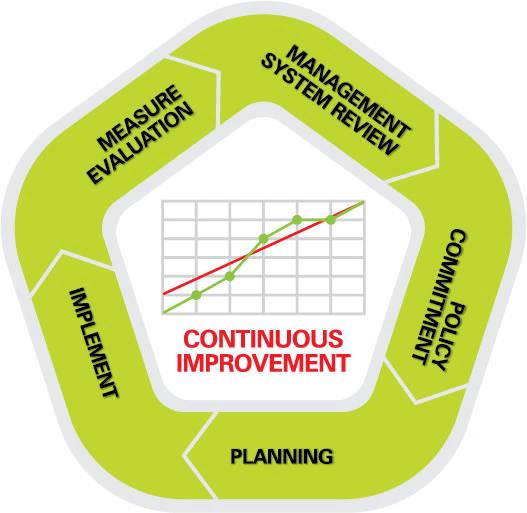 Standard 1 – Commitment and policyThe Standard requires an organisation to define its WHS policy and commit adequate resources to ensure the success of its management systems.The policy needs to be relevant to the organisation’s overall vision and objectives. It needs to set the framework for continuous improvement. It should ensure accountability and link WHS to the overall organisational values, objectives and processes. The policy guides the setting of objectives. Supporting procedures should set into place the steps to be taken to achieve the organisation’s policy goals.SCOPE:	The organisation defines its WHS policy and supporting procedures in consultation with employees or their representatives.Element 1	Endorsed and distributed policy statement1.1	The organisation’s policy statement must:Recognise the requirement for legislative compliance Recognise the pursuit of continuous improvementBe integral and relevant to the organisation’s:mission statement, vision, core values and beliefsoverall management system structure and systemactivities, products, services and people Identify responsibilities and accountabilities for all relevant employeesRecognise commitment that appropriate internal and/or external expertise will be utilised, when required, in all related activities.Recognise other organisational policies and procedures when relevant. Recognise a commitment to communication of relevant information to all staff.Recognise the organisation’s duty of care to all persons in the workplace including labour hire, contractors and subcontractors, volunteers and other visitors. Recognise a hazard management approach to WHSIncorporate commitment to consultationElement 2	Supporting policies and/or procedures1.2	The organisation must have supporting policies and/or procedures that show:1.2.1	Evidence of policies and/or procedures to support the policy statement1.2.2	Contingency arrangements are outlined for the organisationStandard 2 – PlanningThe successful implementation and operation of WHS management systems requires an effective planning process with defined and measurable outcomes. The plan starts with the policy statement and its objectives and addresses the schedules, resources and responsibilities necessary for achieving them.Objectives, targets and performance indicators are identified as they will be used to measure the effectiveness of the WHS management system and to identify areas requiring corrective action and improvement.In summary, the plans aim to fulfil the organisation’s policy, objectives and targets.Scope:	The organisation plans to fulfil its policy, objectives and targets in consultation with employees or their representatives.Element 1	System strategies2.1	The organisation’s system must ensure:2.1.1	Legislative compliance is addressed as part of the system, where relevant.2.1.2	Employees or their representatives directly affected by the implementation of WHS plans are consulted when the plans are being formulated. 2.1.3	Programs have objectives, targets and performance indicators where relevant.2.1.4	Action plans are in place to correct identified areas of non-conformance with documented procedures.2.1.5	Program(s) are in place to identify, evaluate and control hazards in the organisation. 2.1.6	Action plans are in place for dealing with corrective action identified as part of any incident investigation process.Element 2	Setting of systems objectives2.2	The organisation must ensure:2.2.1	The identification of objectives for the organisation.2.2.2	The identification of appropriate strategies to measure, monitor, evaluate, and review the system’s objectives.Element 3	Training2.3	The organisation must ensure:2.3.1	Appropriate training requirements have been identified.2.3.2	Training plan(s) have been developed.Standard 3 – ImplementationThis principle focuses on ensuring that the resources and supporting mechanisms needed to achieve the organisation’s policy objectives and targets are provided.It deals with adequate resources being made available, integration with current management practices and systems, responsibilities being defined and understood, methods for holding all managers and employees accountable, arrangements for employee involvement, training being implemented, and supporting mechanisms such as verbal and written communications.Scope:	The organisation demonstrates the capabilities and support mechanisms that are necessary to achieve its policy objectives and targets, in consultation with employees or their representatives.Element 1	Resources3.1	The organisation must ensure:3.1.1	Adequate human, physical and financial resources are being allocated to support the program(s).3.1.2	Specialist expertise is used as required.Element 2	Training3.2	The organisation must ensure a relevant training program is being implemented.Element 3	Responsibility and accountability3.3	The organisation must ensure:3.3.1	Defined responsibilities are communicated to relevant employees.3.3.2	Accountability mechanisms are being used when relevant.Element 4	Integration3.4	The organisation must ensure system elements are aligned with, or integrated into, corporate business functions, where relevant.Element 5	Employee involvement3.5	The organisation must ensure arrangements for employee consultation, and involvement are known and integrated into the programs developed.Element 6	Communication3.6	The organisation must ensure communication arrangements for information dissemination and/or exchange are in place.Element 7	Contingency planning3.7	The organisation must ensure contingency plans are periodically tested and/or evaluated to ensure an adequate response, if required.Element 8	Hazard identification, evaluation and control3.8	The organisation must ensure:3.8.1	A hazard management process that includes identification, evaluation and control is in place.3.8.2	Employees or their representatives are consulted and participate in hazard management processes.3.8.3	Control measures are based on the hierarchy of control process.3.8.4	Program(s) are in place to ensure an appropriate WHS consideration is given to changes in the workplace and work practices.3.8.5	Program(s) are in place to ensure an appropriate WHS consideration is given at the time of purchase, hire or lease of plant, equipment and substances.3.8.6	Program(s) are in place to meet the organisation’s duty of care for all persons in the workplace3.8.7	Program(s) are in place to ensure work related injury/illness and incidents are investigated and action taken when relevant.Element 9	Workplace monitoring3.9	The organisation must ensure:3.9.1	That the implementation of relevant inspection and testing procedures are conducted by the relevant, competent person(s).3.9.2	That corrective/preventive action is taken on non-conformance issues identified by inspection, and testing procedures. Element 10	Process delivery3.10	The organisation must ensure all other activities arising out of policies and/or procedures are being implemented.Element 11	Reporting/documentation3.11	The organisation must ensure the relevant level of reporting, records and/or documentation is maintained to support the system programs and legislative compliance.Element 12	Documentation control3.12	The organisation must ensure program(s) of documentation control for identification and/or currency of essential documents are in place and maintained.Standard 4 – Measurement and evaluationWHS performance is measured, monitored and evaluated using performance indicators, to ensure that the organisation is performing in accordance with its policy, objectives and targets. Importantly, areas of success and activities requiring corrective action and improvement will be identified.Scope:	The organisation measures, monitors and evaluates its performance in consultation with its employees or their representatives, and takes corrective action when necessary. Element 1	Objectives, targets and performance indicators4.1	Organisation must ensure planned objectives, targets and performance indicators for key elements of program(s) are maintained, and monitored and reported.Element 2	Internal audits4.2	The organisation must ensure programmed internal audits are performed objectively by competent personnel to ensure performance of systems and programs and employees directly affected by the results, or their representatives, are consulted.Element 3	Corrective action4.3	The organisation must ensure outcomes of the audits are documented and the necessary corrective action(s) identified, prioritised and implemented.Standard 5 – Management systems review and improvementThe organisation should regularly review and seek to continually improve its systems. This leads to the development of continuous improvement strategies within the organisation.  Scope:	The organisation regularly reviews its WHS management system, in consultation with its employees or their representatives, with the objective of maintaining and where possible improving overall performance. Element 1	Policy5.1	The organisation must ensure 5.1.1	It reviews the scope and content of the policy statement and supporting policies/procedures in consultation with employees or their representatives to ensure continued suitability and effectiveness.Element 2	Objectives, targets and performance indicators5.2	The organisation must ensure:5.2.1	The level of achievement of documented objectives, targets and performance indicators is analysed and utilised to promote continuous improvement strategies.5.2.2	Results are analysed and used to determine areas of success and areas requiring corrective and preventive action.Element 3	System review5.3	The organisation must ensure:5.3.1	The system is reviewed and revised, if required, in line with current legislation, the workplace and work practices.5.3.2	The system’s measurement outcomes are used as a basis for future system development.Annexure B: Injury Management StandardsPart 1: IntroductionThe Code of conduct for self-insured employers sets out ReturnToWorkSA‘s policies and procedures which are applied when deciding to grant, renew, revoke or reduce the period of registration as a self-insured employer or group of self-insured employers.These Injury Management Standards for self-insured employers must be read in conjunction with other requirements set out in legislation and the Code of conduct for Self-insured employers.The primary objectives of the Injury Management Standards are to provide a framework from which a self-insured employer’s exercise of its delegated powers and discretions can be evaluated with a focus on:Effective early intervention and return to work processes.Ensuring injured workers are provided quality services that optimize recovery and return to work.Timely decision making on claims and the provisions of benefits and ensuring a high level of compliance with relevant legislative requirements.Effective communication and consultative arrangements to support return to work outcomes and to minimize the number of applications for review. The financial integrity of the scheme.To be granted an initial registration, an employer must demonstrate readiness of systems and resources to meet the injury management standards including the development of policies and procedures that describe how these standards and other requirements of 
self-insurance are to be achieved.To obtain a maximum period of registration renewal, a self-insured employer must demonstrate to the satisfaction of ReturnToWorkSA the requirements of the injury management standards have been met.The Injury Management Standards will be implemented in line with the processes detailed in the Self-Insured Evaluation Practice Manual.Condition of Registration as a Self-Insured EmployerPolicies and ProceduresA self-insured employer shall develop and implement injury management procedures that define how it will:Achieve the fundamental principles, rights and obligations within section 13 of the Act.Exercise the delegated powers and discretion set out in Section 134 or the Act.Meet the “Service Standards” set out in Schedule 5, Part 2 of the Act.ResourcesA self-insured employer must have arrangements in place to ensure it has in place adequate resources to administer claims and provide effective return to work services to injured employees. These arrangements shall include: Documented job descriptions for all injury management personnel and where relevant management, supervisors and employees.Ensuring injury management personnel are competent to administer the self-insured employers delegated powers and discretions in a reasonable manner.Ensuring the allocation of resources is appropriate for the organisations type, volume and complexity of the case load.Suitability of facilities and accommodation to ensure restricted access to information, including maintaining confidentiality during interaction with injured workers and service providers.A self-insured employer must appoint a return to work coordinator and ensure the person appointed to this role has successfully completed relevant training. Where this role becomes vacant, the self-insured employer must re-appoint an employee within 3 months and ensure the employee(s) appointed have received relevant training within 3 months of the appointment being made. External Claims AdministrationWhere external administration services are contracted, a self-insured employer must ensure those arrangements are clearly documented covering:Exercise of delegations by the self-insured employerData security and confidentialityAdministrative arrangementsComplaint processesDataA self-insured employer shall provide all relevant data set out in Schedule 3, Part 5 of the RTW Regulations 2015:Fortnightly, unless an alternative arrangement has been agreed to by ReturnToWorkSA.All errors at batch and line level shall be resolved within one month of receiving the data transmission return file.A self-insured employer must notify ReturnToWorkSA at least one month prior to the implementation of any change to the workers compensation data system.FinancialsA self-insured employer shall provide to ReturnToWorkSA:A copy of audited financial statements within 5 months of the 
self-insured employer s financial year end date, or within an alternative timeframe approved by ReturnToWorkSA.An actuarial report on the outstanding workers compensation liabilities of the employer within 3 months of the self-insured employer‘s financial year end date or within an alternative timeframe approved by ReturnToWorkSA.The self-insured employer shall provide a financial guarantee that meets all the terms and conditions set out in written correspondence issued by ReturnToWorkSA. A self-insured employer shall provide to ReturnToWorkSA  a contract of insurance that meets all requirements set out in Schedule 3, Part 9 of the Return To Work Regulations 2015. Information provided to employeesA self-insured employer shall inform all employees in writing of the following arrangements:How to report a work related injuryThe process for lodging a claim for compensationLocation of claim formsInjury reporting process and the location of approved claim formsOverview of the claims administration processOverview of the early intervention and return to work process Injured worker rights and responsibilitiesRights and responsibilities of the employer Complaints management processes (including those reported to the Ombudsman).Claim Management General matters Claim files are maintained in such a way that all decisions and determinations are identifiable and relevant supporting notes and documents maintained.In all instances, notices and information are provided in accordance with return to work requirements including rights to review and are given within required timeframes.The rights and needs of injured workers, including cultural and linguistic diversity are appropriately considered.Confidentiality is maintained.A copy of all reports prepared by a health practitioner detailing the findings made or opinions formed by the health practitioner, shall be provided to the worker within 7 calendar days.Where a worker provides a written request, under section 180 of the Act, for a copy of all documentary material (hardcopy and electronic) relevant to their claim, the self-insured employer shall provide this material within 45 days of receiving the request. A worker shall not be required to submit to an examination by a health practitioner of the same specialty more frequently than once every 
2 months.Claims Claim forms are on file.Where reasonably practicable claims are determined within 10 business days.Where claims are not determined within 10 business days, offers of interim benefits are made in accordance with section 32 of the Act.Claims are considered and determined (including re-determinations) in accordance with section 31 of the Act.Medical ExpensesPayments for accounts for medical expenses are promptly paid.Where a self-insured emplolyer receives an application made by a worker seeking advanced approval for the provision of services, a written determination must be issued to the worker and where approval is not given, state the ground for the decision and inform the worker of their right to apply to have the decision reviewed. Income SupportAWE entitlements are determined in accordance with Part 4, Division 4 of the Act, including incomes support for incapacity resulting from surgery.AWE calculations are made in accordance with section 5 of the Act and copies of information used to calculate AWE are held on file.AWE is appropriately adjusted in all cases a worker has previously redeemed entitlement to weekly payments. AWE adjustments are made in accordance with section 45 of the Act.AWE Reviews are made in accordance with section 46 of the Act.Reduction/discontinuance of weekly payments is made in accordance with section 48 of the Act.Where there has been a delay in the making of weekly payments and the delay was not the fault of the worker, then the self-insured employer shall calculate and apply interest at the prescribed rate to the amount in arrears within one month, and issue a written notice to the worker setting out details of the interest applied to the amount in arrears.Serious InjurySeriously injured workers are assessed and determinations made in accordance with section 21 of the Act.Permanent Impairment – Economic Loss & Non Economic LossDeterminations of entitlement to economic and non-economic loss are issued in writing and detail the calculation applied to determine the economic and non-economic loss lump sum entitlements and the workers’ rights to a review of the decision.Within one month from the date the determination notice was issued to the worker, the self-insured employer must provide ReturntoWorkSA with a completed Notice of Lump Sum Determination Return, including all relevant supporting documentation. Redemptions and Deed of ReleaseWhere a self-insured employer reaches agreement to redeem the liability to make ongoing weekly payments and/or the liability associated with ongoing medical services, all requirements set out in Section 53 and 54 of the Act have been met and relevant documentation is held on the claim file. Where a self-insured employer redeems liability to make ongoing weekly payments, the self-insured employer will ensure the rate of weekly payments that would have been payable if there had been no redemption is appropriately recorded.Where self-insured employers liability is discharged under a deed of release under section 66(7) of the Act, the self-insured employer will ensure the rate of weekly payments that would have been payable if the deed of release had not been entered into, is appropriately recorded.On redemption of liability, a Lump Sum Determination Return Notice must be completed for forwarding to ReturntoWorkSA within 
10 working days of the determination being made and include all relevant supporting documentation. Early Intervention, Recovery and Return to WorkRecovery and Return to Work Plans (Plan) comply with the standards and requirements prescribed by the regulations, and when developed are specific to an individual worker.Recovery and return to work plans are in place where the injured worker is or is likely to be incapacitated for work more than 4 weeks and detail the actions and responsibilities of key parties.When preparing a Plan, the worker must be consulted and provided with a copy of the plan. The Plan is reviewed in line with scheduled review dates and where the worker has applied for review of the Plan, the Plan shall be modified in line with the determination made at review. Where a worker has not returned to pre-injury employment within 
6 months from date of first incapacity and is not working to their full capacity, new or other employment options are considered for the worker when reviewing the plan.Where a self-insured employer does not provide suitable employment, the self-insured employer notifies ReturnToWorkSA.Legal ComplianceClaims are managed and delegations administered in accordance with ReturnToWork Act and Regulations.Dispute ResolutionReconsideration A reconsideration officer is appointed and the Registrar must be notified as per the regulations of the details of the nominated officer.The reconsideration process must comply with Part 6, Division 4 of the Act.SAET OrdersWhere a determination has been made by the South Australian Employer Tribunal (SAET) and an Order or direction issued, the 
self-insured employer must comply with the Order within the timeframe specific by the SAET. Measurement, Monitoring and ReviewDelegated powers and discretionsProcesses are in place that monitor, measure and review the effective implementation of delegated powers and discretions granted to a 
self-insured employer under the Act and where relevant, strategies to improve performance of the injury management system are identified.The implementation and performance of the injury management system is reviewed against the, fundamental principles, rights and obligations within section 13 of the Act.Delegated powers and discretion set out in section 134 of the Act.“Service Standards” set out in Schedule 5, Part 2 of the Act.Annexure C: Self-insurance application and renewal modelReturnToWorkSA will consider the following matters in deciding an application for renewal of a self-insurance registration:WHS performance and systemsClaims and return to work case management performance and systemsLegislative complianceProvision of accurate and timely data to ReturnToWorkSAFinancial viability in terms of being able to meet liabilitiesAny other relevant matterReturnToWorkSA will use the information to assess whether the employer meets the required standard to be registered as a self-insured employer and has exercised its delegated powers under the Act reasonably.Employers applying for initial registration will be required to demonstrate a satisfactory level of performance and systems for WHS. With no claims management experience, the employer will be required to demonstrate how it plans to support this function to a level that will meet the required standard. Applications for initial registration will be decided by the ReturnToWorkSA Board.For employers applying for renewal of self-insurance registration, the overriding philosophy of the model is if a self-insured employer is able to demonstrate a satisfactory standard of WHS performance supported by resources and systems to enable such performance, the employer will ordinarily be assessed as having met the necessary WHS requirement to be self-insured. The assessment will be based on safety performance and an evaluation of the WHS systems in place to support that performance. Similarly, a self-insured employer who demonstrates injury management practices consistent with the objectives of the Act, reasonable application of its powers and discretions and compliance with legislation and Code of conduct will be assessed as having met the necessary injury management requirement to be self-insured.The following table outlines a framework for making decisions about self-insurance renewals. The framework is a guidance document only and not prescriptive. The framework provides an indication of the period of registration that would ordinarily be awarded upon renewal of a self-insurance registration. Each application and renewal will be considered holistically and on its individual merits. It is expected self-insured employers would be able to demonstrate a standard of performance commensurate with a five-year renewal. If ReturnToWorkSA officers make a recommendation to its CEO for a registration period that is less than three years, the reasons for that recommendation will be communicated to the employer in advance, and the employer will be invited to provide a response for the CEO to consider before making a decision.In assessing a self-insured employer, ReturnToWorkSA will consider performance against a range of primary and secondary indicators. These indicators will be considered in the context of all aspects of the self-insured employer’s performance to form a holistic overall assessment.These indicators are:Claims performance primary indicators:duration rates - days lost; claims frequencies - claims per $M remuneration; rejections - % of claims rejected, % of rejections subsequently accepted; anddetermination timeframes (days from notification, to initial determination). Secondary indicators of injury management performance such as:percentage of redeemed claims;complaints received; andnumber of disputes.The assessment of claims management primary and secondary indicators will be considered in the context of determining the self-insured employer has reasonably exercised its delegated powers or discretions under the Act.Financial performance primary indicators will be those indicators of performance detailed within clause 3.5.4 (Financial Viability) of the Code. Safety performance primary indicators will be:SafeWorkSA notices - improvement notices, prohibition notices, non-disturbance notices;notifiable incidents; serious injury or illness; dangerous incidents, notifiable incidents; andenforceable undertakings, successful prosecutions, views of industrial associations.In assessing the performance of the self-insured employer, ReturnToWorkSA will consider whether performance represents systemic application of practices that:constitutes an unreasonable exercise of the self-insured employer’s delegations and/or;are contrary to the achievement of the objects of the Act.Should a self-insured employer’s performance be assessed as being unsatisfactory ReturnToWorkSA will provide the self-insured employer with the basis for this assessment and an opportunity to provide a response detailing its views of the assessment of its performance and reasons as to why its performance should not have an adverse impact on the grant of its self-insurance registration.Self-Insurance Registration FrameworkAnnexure D: Actuarial guidelinesActuarial reports provided for the purposes of fixing the level of financial guarantees should state whether the valuation is done on the basis of the claims continuing to be managed by the self-insured employer or by ReturnToWorkSA.For the purpose of the calculation of the net present value of a future stream of payments used to calculate a provision for future liabilities, a real discount rate of no greater than 4% should be used.Any estimate of outstanding liability for an employer should include adequate provision for claims incurred but not reported (IBNR) based on the history of claims reporting patterns of that employer over a period of at least 3 years (or such other time as ReturnToWorkSA approves) and should make reasonable allowance for claims that occur gradually e.g., hearing loss, as well as a factor to escalate the provisions based on movement in past estimates.Realistic and adequate provision should be made for liabilities that may arise pursuant to section 56 (Economic Loss lump sums) and section 58 of the Act 
(Non-economic Loss lump sums).The estimate of outstanding liability should include a provision for future administration expense in handling claims and that expense factor should not be less than 8% of claims value of payments.Any estimate of outstanding liability prepared for a self-insured employer should be validated by a physical review of a sample of the employer’s claims to verify the basis of the valuation.In choosing the sample required under paragraph 6, an actuary should include a review of claims in each of the following categories. The cost referred to should be considered to be the full incurred cost including both the cost paid to the date at which the report is compiled and the estimate of future outstanding liability on the claim.All open claims where the estimate exceeds $100,000;20% of claim files where the estimate is between $5000 and $100,000;5% of claim files where the estimate is less than $5000 and five days time has been or is expected to be lost; andSuch proportion as the actuary deems proper of claims closed during the period since the last review, with a view to identifying the probability and cost of 
re-opening claims and to providing a comment on whether the proportion of claims examined in this category is adequate to provide a proper view.In relation to categories 7.2 and 7.3, if there are less than 10 claims in the category, then all such claims should be reviewed; if there are more than 10 claims in the category, 10 or the number of claims derived in accordance with the stated requirement should be reviewed, whichever is the greater, up to 25 per category.If the actuary believes that a true reflection cannot be achieved with the maximum number stated above, then the actuary should review such higher number of claims as the actuary deems appropriate.The report should state the number of claims reviewed in each of the categories.The report should list the estimated outstanding liability in aggregate for each claim year as assessed by the actuary and as assessed by the self-insured employer.After reviewing the sample the actuary should state, after taking into account the sample reviewed, what is the most appropriate method of valuation of the particular portfolio of outstanding liabilities and the reasons.The report must include a statement of the total workers compensation payments made during the year under review regardless of the claim year the payments apply to. Should the report be done at such a time as the full information is not available, the payments for the part year should be stated, and an estimate of the balance of the year should also be stated. Figures provided pursuant to this requirement should be in approximately the format set out in Table 2. When any part of the payments for the year is estimated the report should be followed up by a supplementary letter when the actual payments are known advising of those figures.  The report must include a ‘claims paid’ development table including all claim years for which a payment was made during the period under review in a format approximating Table 1. The report must include a list of total estimated incurred costs for each claim year in respect of the year under review plus the 10 preceding years. This information should be provided in approximately the format set out in table 2. Potential recoveries under any excess of loss or other insurance maintained by the employer shall not be taken into account in determining the employer’s workers compensation liabilities.Any allowance for discounting or inflation must be stated in such a way as both the rate and the total dollar amount of the discount or inflation allowance is readily identifiable.The report must state whether the actuary is aware if the employer operates any program, whether it is officially recorded and described or is simply an informal practice, whereby treatment is offered and provided for a limited or extended period in lieu of claim for compensation being lodged; whether the provision of these treatments has had a material impact on the valuation and if this is quantifiable the extent of the impact. The actuarial report should be compliant with the Professional Standard PS300 of the Institute of Actuaries of Australia. This compliance must be explicitly stated in the report. The employer bears the responsibility for all costs associated with the actuarial analysis unless otherwise specified by ReturnToWorkSA. Accounts for actuarial services should be rendered directly to the employer.The report should also:Comment on any effort the actuary has made to ensure that the self-insured employer’s general ledger payments on workers compensation claims are all shown in the claims data used for the actuarial analysis;Comment on whether all claims where income maintenance has been incurred includes the first two week’s income maintenance; andBe carried out without any allowance for GST on the total value of the claim portfolio. Table 1Table 2Annexure E: Extension of delegation to former self-insured employer pursuant to section 134(8) of the Act Whereas:(Employer name) has been registered as a self-insured employer under section 129 of the Return To Work Act 2014 (the Act),(Employer name) has advised ReturnToWorkSA of its desire to withdraw from operations requiring it to employ workers within South Australia, andReturnToWorkSA has determined pursuant to section 134(8) of the Act that the delegation of the powers contained in section 134 of the Act should continue to enable (employer name) to remain responsible for management and liability for claims incurred while (employer name) was registered as a self-insured employer.ReturnToWorkSA hereby determines that the powers delegated to self-insured employers shall continue to be vested in (employer name) for a period expiring on (date) upon the following terms and conditions:(Employer name) shall maintain to the satisfaction of ReturnToWorkSA resources adequate to ensure proper management of all claims incurred before the self-insured employer registration of (employer name) ceased.(Employer name) shall continue to report all data relating to the claims it manages as though it was a continuing self-insured employer.(Employer name) shall maintain a financial guarantee in favour of ReturnToWorkSA in a form and in a sum approved by ReturnToWorkSA. In order to maintain this guarantee at an appropriate level, (employer name) shall provide to ReturnToWorkSA actuarial evaluations of the outstanding claims portfolio at such intervals as ReturnToWorkSA shall require, provided that ReturnToWorkSA shall not require such evaluations more often than once per year.(Employer name) shall provide evidence from its parent company of an undertaking by that parent to retain (employer name) in existence for the duration of this arrangement.From the date of this document (employer name) shall cease to be registered as a 
self-insured employer, and will register and maintain that registration as a 
non-self-insured employer. However, whilst exercising the powers under this delegation, (employer name) will be subject to the same performance standards 
and requirements that apply to a self-insured employer in respect of the management and determination of claims. (Employer name) shall have the right to terminate these arrangements upon giving ReturnToWorkSA reasonable notice.Should ReturnToWorkSA cease to be satisfied with (employer name)’s compliance with any of these conditions, or otherwise consider that continuation of these arrangements is inconsistent with the objectives of the ReturnToWorkSA Scheme, ReturnToWorkSA may terminate these arrangements forthwith.Dated the                                 day of                                       (year)ReturnToWorkSA Enquiries: phone 13 18 55  400 King William StreetAdelaide SA 5000Fax: (08) 8233 2466info@rtwsa.comwww.rtwsa.com  The following free information support services are available:If you are deaf or have a hearing or speech impairment, you can call ReturnToWorkSA through the National Relay Service (NRS):TTY users can phone 13 36 77 then ask for 13 18 55.Speak & Listen (speech-to-speech) users can phone 1300 555 727 then ask for 13 18 55. Internet relay users can connect to NRS on www.relayservice.com.au then ask for 13 18 55. For languages other than English call the Interpreting and Translating Centre (08) 8226 1990 and ask for an interpreter to call ReturnToWorkSA on 13 18 55. For Braille, audio or e-text call 13 18 55.   The information in this publication is compiled by ReturnToWorkSA. The data and facts referred to are correct at the time of publishing and provided as general information only. It is not intended that any opinion as to the meaning of legislation referred to is to be relied upon by readers. You should seek independent or legal advice as to any specific issues that are relevant to you, your workplace or organisation.© ReturnToWorkSA, 2015 TermMeaningActthe Return to Work Act 2014 balance sheet testtotal tangible assets  total liabilitiesBoard the Board of Management of ReturnToWorkSA as constituted by the RTWCA, or any properly delegated committee appointed by the Board of Management.Code of conduct (Code)the self-insured employer code as amended from time to time and published in the Gazette pursuant to section 129(5)(d)cash flow marginoperating cash flow  net salesCompensation Fundthe Compensation Fund pursuant to section 135 of the ActCrown self-insured employer an employer deemed registered as a self-insured employer under section 130 of the ActCrownthe State of South Australia and any agency or instrumentality of the Crown in right of the State of South Australia.employeremployer has the same meaning as in the Actforeign companyhas the same meaning as in section 129 of the Act Gazetteas defined in section 4(1) of the Acts Interpretation Act 1915gearing ratioloan capital  total capital employedgroup of self-insured employersa group of self-insured employers registered under section 129(3) of the Actholding companyhas the same meaning as in section 129 of the Actindustrial associationas defined by section 4 of the ActInjury Management Standards Injury Management Standards for Self-insured Employersliquidity ratiocurrent assets  current liabilitieslocal government corporationhas the meaning as defined in section 4 of the Act and regulation 5 of the Regulationsnon-compliancea breach or failure to comply with the Act, any Regulations or determinations made under the Act or a term or condition of registrationnumber of employeesFor the purposes of section 129(11) of the Act the number of employees is calculated  in a manner consistent with Clause 3.5.3 private employerany employer other than a Crown employerprivate self-insured employerany self-insured employer other than a Crown self-insured employerprofitability rationet profit before tax  total equityregistered employeran employer that is registered pursuant to section 128 of the ActRegulationsthe Return to Work Regulations 2015related bodies corporatehas the same meaning as in section 129 of the Actrelevant legislationThe relevant legislation includes: the ActRegulationsthe WHS Actthe WHS Regulationsthe RTWCAany other legislation of either the State or Commonwealth parliaments that may directly or indirectly affect the safety of workers in the self-insured employer’s workplace or the management or administration of workers compensation claimsRTWCAthe Return To Work Corporation of South Australia Act 1994ReturnToWorkSAthe Return to Work Corporation of South Australia ReturnToWorkSA Premium OrderReturnToWorkSA Premium Provisions and Orders as published in the South Australian Government Gazette from time to time self-insured feethe fee referred to in clause 7.4Schedule 3Schedule 3 to the RegulationsSchemethe Return to Work Schemeself-insured employeran employer that is registered by ReturnToWorkSA as a self-insured employer pursuant to Division 1 of Part 9 of the ActStandardsInjury Management Standards for Self-insured Employers and WHS Standards for Self-insured Employerstransferred liabilityany form of assertion by a past or present worker to an entitlement to receive money from ReturnToWorkSA pursuant to the Act that is payable after the date of registration of a self-insured employer or group of self-insured employers;arises from a compensable injury which occurred prior to the date of registration of a self-insured employer or group of self-insured employersarises in the course of employment by that self-insured employer or that group of self-insured employers;and includessuch an assertion (whenever received) even if it is not successfulanything which is consequential upon such an assertion being successful or unsuccessfulthe entire amount that the nominated worker is or may become entitled to receive from ReturnToWorkSA pursuant to the relevant provisions of the Act whether or not a separate or further assertion of an entitlement to receive the same is made by the personall claims for compensation which were included in the Actuarial calculation that determined the LTPsuch other claims as may be included in an SIETCMA entered into by ReturnToWorkSA or a self-insured employerWHS Actthe Work Health and Safety Act 2012 (SA)WHS employer registration feethe fee payable under the South Australia Work Health and Safety Act 2012WHS Standardsthe WHS Performance Standards for self-insured employersworkerHas the same meaning as in section 5 of the Act.work injuryhas the same meaning as in the ActIndustry GroupBalance SheetGearingLiquidityCash flow marginProfitabilityManufacturing≥1.6≤60%≥1.3≥5%≥10%General Contracting1.250%1.35%5%Not for Profit1.250%1.35%n/aRetail1.250%1.33%10%Other1.250%1.37%5%Action planDescribes the activities of the organisation to achieve the organisation’s objectives and includes key elements for attention and/or review, the person responsible for action and the timeframes intended for completion.appropriateSuitable or fitting for a particular purpose, person, occasion or intent.CEO The chief executive officer or most senior executive/manager residing within South Australia with the responsibility for WHS, return to work and claims of the elements.competentA person who is suitably qualified (by experience and/or training) to carry out the work or function described.conformanceActivities undertaken and results achieved fulfil the specified requirements.consultationConsultation involves the sharing of information and the exchange of views between employers and the persons or bodies that must be consulted and the genuine opportunity for them to contribute effectively to any decision-making process to eliminate or control risks to health or safety. The extent and nature of the consultation will vary between workplaces and the different situations.contingencyPlanning to maintain control of the management system applicable to a particular business during an unplanned event, such as fire, chemical spill, bomb threat, injury and the loss of key personnel.continuous improvementProcess of enhancing the health, safety and return to work and claims management systems, to achieve improvements in overall related performance, in line with the organisation’s policies. The process need not take place in all areas simultaneously.evaluateTo test and find value, quality etc., to appraise, make judgements.inspectionAn examination of a workplace to identify and record hazards for corrective action and to check how safety features (hazard controls) are operating, paying attention especially to components most likely to develop unsafe or unhealthy conditions because of stress, wear, impact, vibration, heat, corrosion, chemical reaction or misuse, etc.Internal auditA systematic, and wherever possible, independent examination, carried out by a competent person, appointed by the employer, in consultation with employees or their representatives, to determine whether an activity or activities and related results conform to planned arrangements; whether these arrangements are implemented effectively; and whether they are suitable to achieve the organisation’s policy and objectives. The results of the internal audits must be documented and employees consulted over them. Preventive/corrective action plans must be subsequently developed.Key elementAn essential component of the management system applicable to a particular business.Legislative complianceMeeting the requirements of prevailing legislation.  measurementAny technique used to measure any system or element outcome against objectives, targets, timeframes etc., established or set by the organisation.non-conformanceActivities undertaken and the results achieved do not fulfil the specified requirements of the elements. This may be due to the substantive absence or inadequate implementation of a system or documented systems or procedures not being followed.objectiveAn overall goal in terms of performance, arising from policies that an organisation sets itself to achieve, and which is quantified, where practicable.ObservationActivities undertaken and results achieved fulfil the specified requirements of the elements, however an opportunity for improvement exists due to minor deficiencies identified.organisationA company, corporation, firm, enterprise, government agency, institution, or other legal identity, or part thereof, whether incorporated or not, public or private, that has its own functions and administration.Performance indicatorA selected indicator of how effectively a process is operating against objectives. These indicators can be quantitative or qualitative and the choice is dependent on the type of element they are used to measure, as appropriate to the organisation.policyStatement by the organisation of its intentions and principles in relation to its overall health, safety, recovery and return to work and claims management performance. The policy provides a framework for action and for the setting of health, safety, recovery and return to work and claims management objectives and targets.procedureWritten, detailed way to action/perform in conformance with policy objectives.programA planned component of an organisation’s business management system for health, safety, recovery and return to return to work and claims management.relevantConnected with the matter in hand; pertinent (e.g., legislative requirements and/or other identified needs of the organisation).targetA detailed performance requirement, quantified wherever practicable, pertaining to the organisation that arises from the health, safety, recovery and return to work and claims management objectives. It needs to be met in order to achieve those objectives.Work health and safety (WHS) management system An orderly arrangement of interdependent activities and related procedures that drives an organisation’s WHS performance.Workplace MonitoringTo check, observe or keep a record of something (by a person or a device), usually used for the evaluation of a hazard and for assessing the effectiveness of control measures.Assessment Criteria3-5 Year Renewal<3 yearsNon-renewalWork Health and SafetyFull conformance to sampled elements of Standards 1-5 (5 Years) over the period of registration.Improvement action plans are in place to address non-conformances with standards 4 and 5 (3-5 years).Self-assessments provided within required timeframes.Meets the requirements of the code.A period of registration of less than three years will be influenced by the extent and nature of the non-conformances present within Standards 1-3 over the registration period.Self-assessments provided within required timeframes.Meets the requirements of the code.Sustained material poor performance and non-conformance with the standards and or lack of capacity or willingness to address systemic performance issues. Claims and return to work case managementReasonable application of powers and discretions over the full period of registration.No non-conformances recorded against the Injury Management Standards (5 years).Meets the requirements of the code.Reasonable application of powers and discretions.Non-conforming finding(s) against the Claims Management Standards.A period of registration of less than three years will be influenced by the extent and nature of any critical evaluation findings and non-compliance with the requirements of the code.Sustained material poor performance and or lack of capacity or willingness to address systemic performance issues.Overall assessment and additional considerationsThe CEO of ReturnToWorkSA is confident that the objects of the Act will be met by renewing the self-insurance registration.Self-insured employer’s meets all obligations and terms and conditions of registration under the Code of conduct.The CEO of ReturnToWorkSA is confident that the objects of the Act will be met by renewing the self-insurance registration.The self-insured employer has WHS and Injury management systems in place that minimises the incident and severity of work injuries, addresses the effects or likely effects on the health and safety of the working conditions under which workers are employed, provide for effective recovery and return to work  of injured workers and where appropriate maintains suitable employment. (For a new applicant the Board will need to make this assessment).The ReturnToWorkSA Board does not believe the objects of the Act can be met by renewing the registration.Or The self-insured employer has been assessed to be unable or unwilling, to demonstrate commitment to the corrective actions necessary to achieve and maintain the requirements of self-insurance.Periods of registration:Five years is the maximum period of registration available. Reduced periods of registration remain an option as an escalation point where other reasonable attempts to resolve material performance or compliance issues have been unsuccessful. ReturnToWorkSA recognises that a reduced period of registration imposes a significant cost on an employer and will not use this option unless it is considered proportionate to the associated issues of concern.Five years is the maximum period of registration available. Reduced periods of registration remain an option as an escalation point where other reasonable attempts to resolve material performance or compliance issues have been unsuccessful. ReturnToWorkSA recognises that a reduced period of registration imposes a significant cost on an employer and will not use this option unless it is considered proportionate to the associated issues of concern.Five years is the maximum period of registration available. Reduced periods of registration remain an option as an escalation point where other reasonable attempts to resolve material performance or compliance issues have been unsuccessful. ReturnToWorkSA recognises that a reduced period of registration imposes a significant cost on an employer and will not use this option unless it is considered proportionate to the associated issues of concern.Claim yearPayment year 1Payment year 2 Payment year 3Payment year 4Payment year 5Payment year 6Total payments2010XXXXXXXXXXXXXXXXXXXXXTotal2011XXXXXXXXXXXXXXXTotal2012XXXXXXXXXXTotal2013XXXXXXTotal2014XXXTotal2015XTotalYear under review(A)Actual payments made during year regardless of incurred year$If above is based on data from a part year and estimated gross up, please showActual (date) to (date)$Estimate (date) to (date)$Incurred year*Paid to dateOutstanding at ACurrent estimate of ultimate incurredComparable estimate taken from last year’s reportIf variation is greater than 10%, provide brief explanationYearPOP+OYearPOP+OYearPOP+OYearPOP+OYearPOP+OYearPOP+OYearPOP+OYearPOP+OYearPOP+OYear (this one to be a current year A)POP+O*Not less than 10years should be shown unless period of self-insurance is less.*Not less than 10years should be shown unless period of self-insurance is less.*Not less than 10years should be shown unless period of self-insurance is less.*Not less than 10years should be shown unless period of self-insurance is less.*Not less than 10years should be shown unless period of self-insurance is less.*Not less than 10years should be shown unless period of self-insurance is less.Signed for and on behalf of the Return to Work Corporation of South Australia by))pursuant to a power contained in Return to Work Corporation of South Australia’s Delegation of Authorities))Dated	Witnessed by: